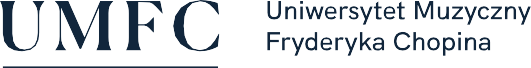 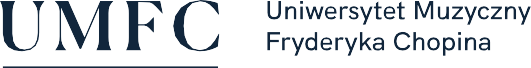 Sposoby realizacji i weryfikacji efektów uczenia się zostały dostosowane do sytuacji epidemicznej wewnętrznymi aktami prawnymi UczelniNazwa przedmiotu: Chorał gregoriańskiNazwa przedmiotu: Chorał gregoriańskiNazwa przedmiotu: Chorał gregoriańskiNazwa przedmiotu: Chorał gregoriańskiNazwa przedmiotu: Chorał gregoriańskiNazwa przedmiotu: Chorał gregoriańskiNazwa przedmiotu: Chorał gregoriańskiNazwa przedmiotu: Chorał gregoriańskiNazwa przedmiotu: Chorał gregoriańskiNazwa przedmiotu: Chorał gregoriańskiNazwa przedmiotu: Chorał gregoriańskiNazwa przedmiotu: Chorał gregoriańskiNazwa przedmiotu: Chorał gregoriańskiNazwa przedmiotu: Chorał gregoriańskiNazwa przedmiotu: Chorał gregoriańskiNazwa przedmiotu: Chorał gregoriańskiNazwa przedmiotu: Chorał gregoriańskiNazwa przedmiotu: Chorał gregoriańskiNazwa przedmiotu: Chorał gregoriańskiNazwa przedmiotu: Chorał gregoriańskiNazwa przedmiotu: Chorał gregoriańskiNazwa przedmiotu: Chorał gregoriańskiNazwa przedmiotu: Chorał gregoriańskiNazwa przedmiotu: Chorał gregoriańskiJednostka prowadząca przedmiot:Filia UMFC w BiałymstokuWydział Instrumentalno-PedagogicznyJednostka prowadząca przedmiot:Filia UMFC w BiałymstokuWydział Instrumentalno-PedagogicznyJednostka prowadząca przedmiot:Filia UMFC w BiałymstokuWydział Instrumentalno-PedagogicznyJednostka prowadząca przedmiot:Filia UMFC w BiałymstokuWydział Instrumentalno-PedagogicznyJednostka prowadząca przedmiot:Filia UMFC w BiałymstokuWydział Instrumentalno-PedagogicznyJednostka prowadząca przedmiot:Filia UMFC w BiałymstokuWydział Instrumentalno-PedagogicznyJednostka prowadząca przedmiot:Filia UMFC w BiałymstokuWydział Instrumentalno-PedagogicznyJednostka prowadząca przedmiot:Filia UMFC w BiałymstokuWydział Instrumentalno-PedagogicznyJednostka prowadząca przedmiot:Filia UMFC w BiałymstokuWydział Instrumentalno-PedagogicznyJednostka prowadząca przedmiot:Filia UMFC w BiałymstokuWydział Instrumentalno-PedagogicznyJednostka prowadząca przedmiot:Filia UMFC w BiałymstokuWydział Instrumentalno-PedagogicznyJednostka prowadząca przedmiot:Filia UMFC w BiałymstokuWydział Instrumentalno-PedagogicznyJednostka prowadząca przedmiot:Filia UMFC w BiałymstokuWydział Instrumentalno-PedagogicznyJednostka prowadząca przedmiot:Filia UMFC w BiałymstokuWydział Instrumentalno-PedagogicznyJednostka prowadząca przedmiot:Filia UMFC w BiałymstokuWydział Instrumentalno-PedagogicznyJednostka prowadząca przedmiot:Filia UMFC w BiałymstokuWydział Instrumentalno-PedagogicznyJednostka prowadząca przedmiot:Filia UMFC w BiałymstokuWydział Instrumentalno-PedagogicznyJednostka prowadząca przedmiot:Filia UMFC w BiałymstokuWydział Instrumentalno-PedagogicznyJednostka prowadząca przedmiot:Filia UMFC w BiałymstokuWydział Instrumentalno-PedagogicznyJednostka prowadząca przedmiot:Filia UMFC w BiałymstokuWydział Instrumentalno-PedagogicznyRok akademicki:2021/2022Rok akademicki:2021/2022Rok akademicki:2021/2022Rok akademicki:2021/2022Kierunek:InstrumentalistykaKierunek:InstrumentalistykaKierunek:InstrumentalistykaKierunek:InstrumentalistykaKierunek:InstrumentalistykaKierunek:InstrumentalistykaKierunek:InstrumentalistykaKierunek:InstrumentalistykaKierunek:InstrumentalistykaKierunek:InstrumentalistykaKierunek:InstrumentalistykaKierunek:InstrumentalistykaSpecjalność:pedagogika instrumentalna - organySpecjalność:pedagogika instrumentalna - organySpecjalność:pedagogika instrumentalna - organySpecjalność:pedagogika instrumentalna - organySpecjalność:pedagogika instrumentalna - organySpecjalność:pedagogika instrumentalna - organySpecjalność:pedagogika instrumentalna - organySpecjalność:pedagogika instrumentalna - organySpecjalność:pedagogika instrumentalna - organySpecjalność:pedagogika instrumentalna - organySpecjalność:pedagogika instrumentalna - organySpecjalność:pedagogika instrumentalna - organyForma studiów:stacjonarne pierwszego stopniaForma studiów:stacjonarne pierwszego stopniaForma studiów:stacjonarne pierwszego stopniaForma studiów:stacjonarne pierwszego stopniaForma studiów:stacjonarne pierwszego stopniaForma studiów:stacjonarne pierwszego stopniaForma studiów:stacjonarne pierwszego stopniaForma studiów:stacjonarne pierwszego stopniaForma studiów:stacjonarne pierwszego stopniaProfil kształcenia:ogólnoakademicki  (A)Profil kształcenia:ogólnoakademicki  (A)Profil kształcenia:ogólnoakademicki  (A)Profil kształcenia:ogólnoakademicki  (A)Profil kształcenia:ogólnoakademicki  (A)Profil kształcenia:ogólnoakademicki  (A)Profil kształcenia:ogólnoakademicki  (A)Profil kształcenia:ogólnoakademicki  (A)Status przedmiotu: 
obowiązkowyStatus przedmiotu: 
obowiązkowyStatus przedmiotu: 
obowiązkowyStatus przedmiotu: 
obowiązkowyStatus przedmiotu: 
obowiązkowyStatus przedmiotu: 
obowiązkowyStatus przedmiotu: 
obowiązkowyForma zajęć: WykładForma zajęć: WykładForma zajęć: WykładForma zajęć: WykładForma zajęć: WykładForma zajęć: WykładForma zajęć: WykładJęzyk przedmiotu:polski (niemiecki, angielski)Język przedmiotu:polski (niemiecki, angielski)Język przedmiotu:polski (niemiecki, angielski)Język przedmiotu:polski (niemiecki, angielski)Język przedmiotu:polski (niemiecki, angielski)Język przedmiotu:polski (niemiecki, angielski)Język przedmiotu:polski (niemiecki, angielski)Rok/semestr:III/ V, VIRok/semestr:III/ V, VIRok/semestr:III/ V, VIRok/semestr:III/ V, VIRok/semestr:III/ V, VIRok/semestr:III/ V, VIWymiar godzin:30Wymiar godzin:30Wymiar godzin:30Wymiar godzin:30Koordynator przedmiotuKoordynator przedmiotuKoordynator przedmiotuKoordynator przedmiotuKoordynator przedmiotuKierownik Katedry Chóralistyki i Edukacji ArtystycznejKierownik Katedry Chóralistyki i Edukacji ArtystycznejKierownik Katedry Chóralistyki i Edukacji ArtystycznejKierownik Katedry Chóralistyki i Edukacji ArtystycznejKierownik Katedry Chóralistyki i Edukacji ArtystycznejKierownik Katedry Chóralistyki i Edukacji ArtystycznejKierownik Katedry Chóralistyki i Edukacji ArtystycznejKierownik Katedry Chóralistyki i Edukacji ArtystycznejKierownik Katedry Chóralistyki i Edukacji ArtystycznejKierownik Katedry Chóralistyki i Edukacji ArtystycznejKierownik Katedry Chóralistyki i Edukacji ArtystycznejKierownik Katedry Chóralistyki i Edukacji ArtystycznejKierownik Katedry Chóralistyki i Edukacji ArtystycznejKierownik Katedry Chóralistyki i Edukacji ArtystycznejKierownik Katedry Chóralistyki i Edukacji ArtystycznejKierownik Katedry Chóralistyki i Edukacji ArtystycznejKierownik Katedry Chóralistyki i Edukacji ArtystycznejKierownik Katedry Chóralistyki i Edukacji ArtystycznejKierownik Katedry Chóralistyki i Edukacji ArtystycznejProwadzący zajęciaProwadzący zajęciaProwadzący zajęciaProwadzący zajęciaProwadzący zajęciaad. dr Karolina Mikaad. dr Karolina Mikaad. dr Karolina Mikaad. dr Karolina Mikaad. dr Karolina Mikaad. dr Karolina Mikaad. dr Karolina Mikaad. dr Karolina Mikaad. dr Karolina Mikaad. dr Karolina Mikaad. dr Karolina Mikaad. dr Karolina Mikaad. dr Karolina Mikaad. dr Karolina Mikaad. dr Karolina Mikaad. dr Karolina Mikaad. dr Karolina Mikaad. dr Karolina Mikaad. dr Karolina MikaCele przedmiotuCele przedmiotuCele przedmiotuCele przedmiotuCele przedmiotuPrzekazanie studentom niezbędnej wiedzy teoretycznej oraz wykształcenie umiejętności praktycznych pozwalających na samodzielne – zgodne z najnowszymi odkryciami semiologicznymi – wykonywanie szerokiego repertuaru chorału gregoriańskiego zarówno w warunkach koncertowych, jak i w ramach liturgii Kościoła katolickiego.Przekazanie studentom niezbędnej wiedzy teoretycznej oraz wykształcenie umiejętności praktycznych pozwalających na samodzielne – zgodne z najnowszymi odkryciami semiologicznymi – wykonywanie szerokiego repertuaru chorału gregoriańskiego zarówno w warunkach koncertowych, jak i w ramach liturgii Kościoła katolickiego.Przekazanie studentom niezbędnej wiedzy teoretycznej oraz wykształcenie umiejętności praktycznych pozwalających na samodzielne – zgodne z najnowszymi odkryciami semiologicznymi – wykonywanie szerokiego repertuaru chorału gregoriańskiego zarówno w warunkach koncertowych, jak i w ramach liturgii Kościoła katolickiego.Przekazanie studentom niezbędnej wiedzy teoretycznej oraz wykształcenie umiejętności praktycznych pozwalających na samodzielne – zgodne z najnowszymi odkryciami semiologicznymi – wykonywanie szerokiego repertuaru chorału gregoriańskiego zarówno w warunkach koncertowych, jak i w ramach liturgii Kościoła katolickiego.Przekazanie studentom niezbędnej wiedzy teoretycznej oraz wykształcenie umiejętności praktycznych pozwalających na samodzielne – zgodne z najnowszymi odkryciami semiologicznymi – wykonywanie szerokiego repertuaru chorału gregoriańskiego zarówno w warunkach koncertowych, jak i w ramach liturgii Kościoła katolickiego.Przekazanie studentom niezbędnej wiedzy teoretycznej oraz wykształcenie umiejętności praktycznych pozwalających na samodzielne – zgodne z najnowszymi odkryciami semiologicznymi – wykonywanie szerokiego repertuaru chorału gregoriańskiego zarówno w warunkach koncertowych, jak i w ramach liturgii Kościoła katolickiego.Przekazanie studentom niezbędnej wiedzy teoretycznej oraz wykształcenie umiejętności praktycznych pozwalających na samodzielne – zgodne z najnowszymi odkryciami semiologicznymi – wykonywanie szerokiego repertuaru chorału gregoriańskiego zarówno w warunkach koncertowych, jak i w ramach liturgii Kościoła katolickiego.Przekazanie studentom niezbędnej wiedzy teoretycznej oraz wykształcenie umiejętności praktycznych pozwalających na samodzielne – zgodne z najnowszymi odkryciami semiologicznymi – wykonywanie szerokiego repertuaru chorału gregoriańskiego zarówno w warunkach koncertowych, jak i w ramach liturgii Kościoła katolickiego.Przekazanie studentom niezbędnej wiedzy teoretycznej oraz wykształcenie umiejętności praktycznych pozwalających na samodzielne – zgodne z najnowszymi odkryciami semiologicznymi – wykonywanie szerokiego repertuaru chorału gregoriańskiego zarówno w warunkach koncertowych, jak i w ramach liturgii Kościoła katolickiego.Przekazanie studentom niezbędnej wiedzy teoretycznej oraz wykształcenie umiejętności praktycznych pozwalających na samodzielne – zgodne z najnowszymi odkryciami semiologicznymi – wykonywanie szerokiego repertuaru chorału gregoriańskiego zarówno w warunkach koncertowych, jak i w ramach liturgii Kościoła katolickiego.Przekazanie studentom niezbędnej wiedzy teoretycznej oraz wykształcenie umiejętności praktycznych pozwalających na samodzielne – zgodne z najnowszymi odkryciami semiologicznymi – wykonywanie szerokiego repertuaru chorału gregoriańskiego zarówno w warunkach koncertowych, jak i w ramach liturgii Kościoła katolickiego.Przekazanie studentom niezbędnej wiedzy teoretycznej oraz wykształcenie umiejętności praktycznych pozwalających na samodzielne – zgodne z najnowszymi odkryciami semiologicznymi – wykonywanie szerokiego repertuaru chorału gregoriańskiego zarówno w warunkach koncertowych, jak i w ramach liturgii Kościoła katolickiego.Przekazanie studentom niezbędnej wiedzy teoretycznej oraz wykształcenie umiejętności praktycznych pozwalających na samodzielne – zgodne z najnowszymi odkryciami semiologicznymi – wykonywanie szerokiego repertuaru chorału gregoriańskiego zarówno w warunkach koncertowych, jak i w ramach liturgii Kościoła katolickiego.Przekazanie studentom niezbędnej wiedzy teoretycznej oraz wykształcenie umiejętności praktycznych pozwalających na samodzielne – zgodne z najnowszymi odkryciami semiologicznymi – wykonywanie szerokiego repertuaru chorału gregoriańskiego zarówno w warunkach koncertowych, jak i w ramach liturgii Kościoła katolickiego.Przekazanie studentom niezbędnej wiedzy teoretycznej oraz wykształcenie umiejętności praktycznych pozwalających na samodzielne – zgodne z najnowszymi odkryciami semiologicznymi – wykonywanie szerokiego repertuaru chorału gregoriańskiego zarówno w warunkach koncertowych, jak i w ramach liturgii Kościoła katolickiego.Przekazanie studentom niezbędnej wiedzy teoretycznej oraz wykształcenie umiejętności praktycznych pozwalających na samodzielne – zgodne z najnowszymi odkryciami semiologicznymi – wykonywanie szerokiego repertuaru chorału gregoriańskiego zarówno w warunkach koncertowych, jak i w ramach liturgii Kościoła katolickiego.Przekazanie studentom niezbędnej wiedzy teoretycznej oraz wykształcenie umiejętności praktycznych pozwalających na samodzielne – zgodne z najnowszymi odkryciami semiologicznymi – wykonywanie szerokiego repertuaru chorału gregoriańskiego zarówno w warunkach koncertowych, jak i w ramach liturgii Kościoła katolickiego.Przekazanie studentom niezbędnej wiedzy teoretycznej oraz wykształcenie umiejętności praktycznych pozwalających na samodzielne – zgodne z najnowszymi odkryciami semiologicznymi – wykonywanie szerokiego repertuaru chorału gregoriańskiego zarówno w warunkach koncertowych, jak i w ramach liturgii Kościoła katolickiego.Przekazanie studentom niezbędnej wiedzy teoretycznej oraz wykształcenie umiejętności praktycznych pozwalających na samodzielne – zgodne z najnowszymi odkryciami semiologicznymi – wykonywanie szerokiego repertuaru chorału gregoriańskiego zarówno w warunkach koncertowych, jak i w ramach liturgii Kościoła katolickiego.Wymagania wstępneWymagania wstępneWymagania wstępneWymagania wstępneWymagania wstępneZgodnie z regulaminem studiów; preferowana jest biegła umiejętność czytania nut głosem a vista oraz predyspozycje głosowe.Zgodnie z regulaminem studiów; preferowana jest biegła umiejętność czytania nut głosem a vista oraz predyspozycje głosowe.Zgodnie z regulaminem studiów; preferowana jest biegła umiejętność czytania nut głosem a vista oraz predyspozycje głosowe.Zgodnie z regulaminem studiów; preferowana jest biegła umiejętność czytania nut głosem a vista oraz predyspozycje głosowe.Zgodnie z regulaminem studiów; preferowana jest biegła umiejętność czytania nut głosem a vista oraz predyspozycje głosowe.Zgodnie z regulaminem studiów; preferowana jest biegła umiejętność czytania nut głosem a vista oraz predyspozycje głosowe.Zgodnie z regulaminem studiów; preferowana jest biegła umiejętność czytania nut głosem a vista oraz predyspozycje głosowe.Zgodnie z regulaminem studiów; preferowana jest biegła umiejętność czytania nut głosem a vista oraz predyspozycje głosowe.Zgodnie z regulaminem studiów; preferowana jest biegła umiejętność czytania nut głosem a vista oraz predyspozycje głosowe.Zgodnie z regulaminem studiów; preferowana jest biegła umiejętność czytania nut głosem a vista oraz predyspozycje głosowe.Zgodnie z regulaminem studiów; preferowana jest biegła umiejętność czytania nut głosem a vista oraz predyspozycje głosowe.Zgodnie z regulaminem studiów; preferowana jest biegła umiejętność czytania nut głosem a vista oraz predyspozycje głosowe.Zgodnie z regulaminem studiów; preferowana jest biegła umiejętność czytania nut głosem a vista oraz predyspozycje głosowe.Zgodnie z regulaminem studiów; preferowana jest biegła umiejętność czytania nut głosem a vista oraz predyspozycje głosowe.Zgodnie z regulaminem studiów; preferowana jest biegła umiejętność czytania nut głosem a vista oraz predyspozycje głosowe.Zgodnie z regulaminem studiów; preferowana jest biegła umiejętność czytania nut głosem a vista oraz predyspozycje głosowe.Zgodnie z regulaminem studiów; preferowana jest biegła umiejętność czytania nut głosem a vista oraz predyspozycje głosowe.Zgodnie z regulaminem studiów; preferowana jest biegła umiejętność czytania nut głosem a vista oraz predyspozycje głosowe.Zgodnie z regulaminem studiów; preferowana jest biegła umiejętność czytania nut głosem a vista oraz predyspozycje głosowe.Kategorie efektówKategorie efektówNumer efektuNumer efektuNumer efektuEFEKTY UCZENIA SIĘ DLA PRZEDMIOTUEFEKTY UCZENIA SIĘ DLA PRZEDMIOTUEFEKTY UCZENIA SIĘ DLA PRZEDMIOTUEFEKTY UCZENIA SIĘ DLA PRZEDMIOTUEFEKTY UCZENIA SIĘ DLA PRZEDMIOTUEFEKTY UCZENIA SIĘ DLA PRZEDMIOTUEFEKTY UCZENIA SIĘ DLA PRZEDMIOTUEFEKTY UCZENIA SIĘ DLA PRZEDMIOTUEFEKTY UCZENIA SIĘ DLA PRZEDMIOTUEFEKTY UCZENIA SIĘ DLA PRZEDMIOTUEFEKTY UCZENIA SIĘ DLA PRZEDMIOTUEFEKTY UCZENIA SIĘ DLA PRZEDMIOTUEFEKTY UCZENIA SIĘ DLA PRZEDMIOTUEFEKTY UCZENIA SIĘ DLA PRZEDMIOTUEFEKTY UCZENIA SIĘ DLA PRZEDMIOTUEFEKTY UCZENIA SIĘ DLA PRZEDMIOTUEFEKTY UCZENIA SIĘ DLA PRZEDMIOTUNumer efektu kier./spec. Numer efektu kier./spec. WiedzaWiedza111Posiada szczegółową  znajomość literatury muzycznej z zakresu śpiewu gregoriańskiego - w szczególności: znajomość notacji sanktgalleńskiej, loreńskiej oraz watykańskiej w aspekcie interpretacji rytmicznej poszczególnych znaków neumatycznych. Jest świadom relacji pomiędzy monodycznym repertuarem gregoriańskim (monodia) a opartą na jego melodyce literaturą organową.Posiada szczegółową  znajomość literatury muzycznej z zakresu śpiewu gregoriańskiego - w szczególności: znajomość notacji sanktgalleńskiej, loreńskiej oraz watykańskiej w aspekcie interpretacji rytmicznej poszczególnych znaków neumatycznych. Jest świadom relacji pomiędzy monodycznym repertuarem gregoriańskim (monodia) a opartą na jego melodyce literaturą organową.Posiada szczegółową  znajomość literatury muzycznej z zakresu śpiewu gregoriańskiego - w szczególności: znajomość notacji sanktgalleńskiej, loreńskiej oraz watykańskiej w aspekcie interpretacji rytmicznej poszczególnych znaków neumatycznych. Jest świadom relacji pomiędzy monodycznym repertuarem gregoriańskim (monodia) a opartą na jego melodyce literaturą organową.Posiada szczegółową  znajomość literatury muzycznej z zakresu śpiewu gregoriańskiego - w szczególności: znajomość notacji sanktgalleńskiej, loreńskiej oraz watykańskiej w aspekcie interpretacji rytmicznej poszczególnych znaków neumatycznych. Jest świadom relacji pomiędzy monodycznym repertuarem gregoriańskim (monodia) a opartą na jego melodyce literaturą organową.Posiada szczegółową  znajomość literatury muzycznej z zakresu śpiewu gregoriańskiego - w szczególności: znajomość notacji sanktgalleńskiej, loreńskiej oraz watykańskiej w aspekcie interpretacji rytmicznej poszczególnych znaków neumatycznych. Jest świadom relacji pomiędzy monodycznym repertuarem gregoriańskim (monodia) a opartą na jego melodyce literaturą organową.Posiada szczegółową  znajomość literatury muzycznej z zakresu śpiewu gregoriańskiego - w szczególności: znajomość notacji sanktgalleńskiej, loreńskiej oraz watykańskiej w aspekcie interpretacji rytmicznej poszczególnych znaków neumatycznych. Jest świadom relacji pomiędzy monodycznym repertuarem gregoriańskim (monodia) a opartą na jego melodyce literaturą organową.Posiada szczegółową  znajomość literatury muzycznej z zakresu śpiewu gregoriańskiego - w szczególności: znajomość notacji sanktgalleńskiej, loreńskiej oraz watykańskiej w aspekcie interpretacji rytmicznej poszczególnych znaków neumatycznych. Jest świadom relacji pomiędzy monodycznym repertuarem gregoriańskim (monodia) a opartą na jego melodyce literaturą organową.Posiada szczegółową  znajomość literatury muzycznej z zakresu śpiewu gregoriańskiego - w szczególności: znajomość notacji sanktgalleńskiej, loreńskiej oraz watykańskiej w aspekcie interpretacji rytmicznej poszczególnych znaków neumatycznych. Jest świadom relacji pomiędzy monodycznym repertuarem gregoriańskim (monodia) a opartą na jego melodyce literaturą organową.Posiada szczegółową  znajomość literatury muzycznej z zakresu śpiewu gregoriańskiego - w szczególności: znajomość notacji sanktgalleńskiej, loreńskiej oraz watykańskiej w aspekcie interpretacji rytmicznej poszczególnych znaków neumatycznych. Jest świadom relacji pomiędzy monodycznym repertuarem gregoriańskim (monodia) a opartą na jego melodyce literaturą organową.Posiada szczegółową  znajomość literatury muzycznej z zakresu śpiewu gregoriańskiego - w szczególności: znajomość notacji sanktgalleńskiej, loreńskiej oraz watykańskiej w aspekcie interpretacji rytmicznej poszczególnych znaków neumatycznych. Jest świadom relacji pomiędzy monodycznym repertuarem gregoriańskim (monodia) a opartą na jego melodyce literaturą organową.Posiada szczegółową  znajomość literatury muzycznej z zakresu śpiewu gregoriańskiego - w szczególności: znajomość notacji sanktgalleńskiej, loreńskiej oraz watykańskiej w aspekcie interpretacji rytmicznej poszczególnych znaków neumatycznych. Jest świadom relacji pomiędzy monodycznym repertuarem gregoriańskim (monodia) a opartą na jego melodyce literaturą organową.Posiada szczegółową  znajomość literatury muzycznej z zakresu śpiewu gregoriańskiego - w szczególności: znajomość notacji sanktgalleńskiej, loreńskiej oraz watykańskiej w aspekcie interpretacji rytmicznej poszczególnych znaków neumatycznych. Jest świadom relacji pomiędzy monodycznym repertuarem gregoriańskim (monodia) a opartą na jego melodyce literaturą organową.Posiada szczegółową  znajomość literatury muzycznej z zakresu śpiewu gregoriańskiego - w szczególności: znajomość notacji sanktgalleńskiej, loreńskiej oraz watykańskiej w aspekcie interpretacji rytmicznej poszczególnych znaków neumatycznych. Jest świadom relacji pomiędzy monodycznym repertuarem gregoriańskim (monodia) a opartą na jego melodyce literaturą organową.Posiada szczegółową  znajomość literatury muzycznej z zakresu śpiewu gregoriańskiego - w szczególności: znajomość notacji sanktgalleńskiej, loreńskiej oraz watykańskiej w aspekcie interpretacji rytmicznej poszczególnych znaków neumatycznych. Jest świadom relacji pomiędzy monodycznym repertuarem gregoriańskim (monodia) a opartą na jego melodyce literaturą organową.Posiada szczegółową  znajomość literatury muzycznej z zakresu śpiewu gregoriańskiego - w szczególności: znajomość notacji sanktgalleńskiej, loreńskiej oraz watykańskiej w aspekcie interpretacji rytmicznej poszczególnych znaków neumatycznych. Jest świadom relacji pomiędzy monodycznym repertuarem gregoriańskim (monodia) a opartą na jego melodyce literaturą organową.Posiada szczegółową  znajomość literatury muzycznej z zakresu śpiewu gregoriańskiego - w szczególności: znajomość notacji sanktgalleńskiej, loreńskiej oraz watykańskiej w aspekcie interpretacji rytmicznej poszczególnych znaków neumatycznych. Jest świadom relacji pomiędzy monodycznym repertuarem gregoriańskim (monodia) a opartą na jego melodyce literaturą organową.Posiada szczegółową  znajomość literatury muzycznej z zakresu śpiewu gregoriańskiego - w szczególności: znajomość notacji sanktgalleńskiej, loreńskiej oraz watykańskiej w aspekcie interpretacji rytmicznej poszczególnych znaków neumatycznych. Jest świadom relacji pomiędzy monodycznym repertuarem gregoriańskim (monodia) a opartą na jego melodyce literaturą organową.S2_W01
S2_W05S2_W01
S2_W05WiedzaWiedza222Zna i rozumie kontekst historyczny śpiewu gregoriańskiego i związane z nim tradycje wykonawcze: posiada znajomość praktyk oraz tradycji wykonawczych śpiewów proprium missae (antyfona, responsorium), ordinarium missae oraz śpiewów oficjum.Zna i rozumie kontekst historyczny śpiewu gregoriańskiego i związane z nim tradycje wykonawcze: posiada znajomość praktyk oraz tradycji wykonawczych śpiewów proprium missae (antyfona, responsorium), ordinarium missae oraz śpiewów oficjum.Zna i rozumie kontekst historyczny śpiewu gregoriańskiego i związane z nim tradycje wykonawcze: posiada znajomość praktyk oraz tradycji wykonawczych śpiewów proprium missae (antyfona, responsorium), ordinarium missae oraz śpiewów oficjum.Zna i rozumie kontekst historyczny śpiewu gregoriańskiego i związane z nim tradycje wykonawcze: posiada znajomość praktyk oraz tradycji wykonawczych śpiewów proprium missae (antyfona, responsorium), ordinarium missae oraz śpiewów oficjum.Zna i rozumie kontekst historyczny śpiewu gregoriańskiego i związane z nim tradycje wykonawcze: posiada znajomość praktyk oraz tradycji wykonawczych śpiewów proprium missae (antyfona, responsorium), ordinarium missae oraz śpiewów oficjum.Zna i rozumie kontekst historyczny śpiewu gregoriańskiego i związane z nim tradycje wykonawcze: posiada znajomość praktyk oraz tradycji wykonawczych śpiewów proprium missae (antyfona, responsorium), ordinarium missae oraz śpiewów oficjum.Zna i rozumie kontekst historyczny śpiewu gregoriańskiego i związane z nim tradycje wykonawcze: posiada znajomość praktyk oraz tradycji wykonawczych śpiewów proprium missae (antyfona, responsorium), ordinarium missae oraz śpiewów oficjum.Zna i rozumie kontekst historyczny śpiewu gregoriańskiego i związane z nim tradycje wykonawcze: posiada znajomość praktyk oraz tradycji wykonawczych śpiewów proprium missae (antyfona, responsorium), ordinarium missae oraz śpiewów oficjum.Zna i rozumie kontekst historyczny śpiewu gregoriańskiego i związane z nim tradycje wykonawcze: posiada znajomość praktyk oraz tradycji wykonawczych śpiewów proprium missae (antyfona, responsorium), ordinarium missae oraz śpiewów oficjum.Zna i rozumie kontekst historyczny śpiewu gregoriańskiego i związane z nim tradycje wykonawcze: posiada znajomość praktyk oraz tradycji wykonawczych śpiewów proprium missae (antyfona, responsorium), ordinarium missae oraz śpiewów oficjum.Zna i rozumie kontekst historyczny śpiewu gregoriańskiego i związane z nim tradycje wykonawcze: posiada znajomość praktyk oraz tradycji wykonawczych śpiewów proprium missae (antyfona, responsorium), ordinarium missae oraz śpiewów oficjum.Zna i rozumie kontekst historyczny śpiewu gregoriańskiego i związane z nim tradycje wykonawcze: posiada znajomość praktyk oraz tradycji wykonawczych śpiewów proprium missae (antyfona, responsorium), ordinarium missae oraz śpiewów oficjum.Zna i rozumie kontekst historyczny śpiewu gregoriańskiego i związane z nim tradycje wykonawcze: posiada znajomość praktyk oraz tradycji wykonawczych śpiewów proprium missae (antyfona, responsorium), ordinarium missae oraz śpiewów oficjum.Zna i rozumie kontekst historyczny śpiewu gregoriańskiego i związane z nim tradycje wykonawcze: posiada znajomość praktyk oraz tradycji wykonawczych śpiewów proprium missae (antyfona, responsorium), ordinarium missae oraz śpiewów oficjum.Zna i rozumie kontekst historyczny śpiewu gregoriańskiego i związane z nim tradycje wykonawcze: posiada znajomość praktyk oraz tradycji wykonawczych śpiewów proprium missae (antyfona, responsorium), ordinarium missae oraz śpiewów oficjum.Zna i rozumie kontekst historyczny śpiewu gregoriańskiego i związane z nim tradycje wykonawcze: posiada znajomość praktyk oraz tradycji wykonawczych śpiewów proprium missae (antyfona, responsorium), ordinarium missae oraz śpiewów oficjum.Zna i rozumie kontekst historyczny śpiewu gregoriańskiego i związane z nim tradycje wykonawcze: posiada znajomość praktyk oraz tradycji wykonawczych śpiewów proprium missae (antyfona, responsorium), ordinarium missae oraz śpiewów oficjum.S2_W02S2_W02UmiejętnościUmiejętności333Posiada  gruntowną znajomość i umiejętność interpretowania repertuaru gregoriańskiego poprzez zastosowanie w praktyce wiedzy dotyczącej interpretacji znaków neumatycznych w świetle semiologii gregoriańskiej.Posiada  gruntowną znajomość i umiejętność interpretowania repertuaru gregoriańskiego poprzez zastosowanie w praktyce wiedzy dotyczącej interpretacji znaków neumatycznych w świetle semiologii gregoriańskiej.Posiada  gruntowną znajomość i umiejętność interpretowania repertuaru gregoriańskiego poprzez zastosowanie w praktyce wiedzy dotyczącej interpretacji znaków neumatycznych w świetle semiologii gregoriańskiej.Posiada  gruntowną znajomość i umiejętność interpretowania repertuaru gregoriańskiego poprzez zastosowanie w praktyce wiedzy dotyczącej interpretacji znaków neumatycznych w świetle semiologii gregoriańskiej.Posiada  gruntowną znajomość i umiejętność interpretowania repertuaru gregoriańskiego poprzez zastosowanie w praktyce wiedzy dotyczącej interpretacji znaków neumatycznych w świetle semiologii gregoriańskiej.Posiada  gruntowną znajomość i umiejętność interpretowania repertuaru gregoriańskiego poprzez zastosowanie w praktyce wiedzy dotyczącej interpretacji znaków neumatycznych w świetle semiologii gregoriańskiej.Posiada  gruntowną znajomość i umiejętność interpretowania repertuaru gregoriańskiego poprzez zastosowanie w praktyce wiedzy dotyczącej interpretacji znaków neumatycznych w świetle semiologii gregoriańskiej.Posiada  gruntowną znajomość i umiejętność interpretowania repertuaru gregoriańskiego poprzez zastosowanie w praktyce wiedzy dotyczącej interpretacji znaków neumatycznych w świetle semiologii gregoriańskiej.Posiada  gruntowną znajomość i umiejętność interpretowania repertuaru gregoriańskiego poprzez zastosowanie w praktyce wiedzy dotyczącej interpretacji znaków neumatycznych w świetle semiologii gregoriańskiej.Posiada  gruntowną znajomość i umiejętność interpretowania repertuaru gregoriańskiego poprzez zastosowanie w praktyce wiedzy dotyczącej interpretacji znaków neumatycznych w świetle semiologii gregoriańskiej.Posiada  gruntowną znajomość i umiejętność interpretowania repertuaru gregoriańskiego poprzez zastosowanie w praktyce wiedzy dotyczącej interpretacji znaków neumatycznych w świetle semiologii gregoriańskiej.Posiada  gruntowną znajomość i umiejętność interpretowania repertuaru gregoriańskiego poprzez zastosowanie w praktyce wiedzy dotyczącej interpretacji znaków neumatycznych w świetle semiologii gregoriańskiej.Posiada  gruntowną znajomość i umiejętność interpretowania repertuaru gregoriańskiego poprzez zastosowanie w praktyce wiedzy dotyczącej interpretacji znaków neumatycznych w świetle semiologii gregoriańskiej.Posiada  gruntowną znajomość i umiejętność interpretowania repertuaru gregoriańskiego poprzez zastosowanie w praktyce wiedzy dotyczącej interpretacji znaków neumatycznych w świetle semiologii gregoriańskiej.Posiada  gruntowną znajomość i umiejętność interpretowania repertuaru gregoriańskiego poprzez zastosowanie w praktyce wiedzy dotyczącej interpretacji znaków neumatycznych w świetle semiologii gregoriańskiej.Posiada  gruntowną znajomość i umiejętność interpretowania repertuaru gregoriańskiego poprzez zastosowanie w praktyce wiedzy dotyczącej interpretacji znaków neumatycznych w świetle semiologii gregoriańskiej.Posiada  gruntowną znajomość i umiejętność interpretowania repertuaru gregoriańskiego poprzez zastosowanie w praktyce wiedzy dotyczącej interpretacji znaków neumatycznych w świetle semiologii gregoriańskiej.S2_U02S2_U02UmiejętnościUmiejętności444Dysponuje pogłębionymi umiejętnościami umożliwiającymi poprawne wykonanie śpiewów gregoriańskich pod względem technicznym, ze szczególnym uwzględnieniem poprawnej emisji głosu, techniki legato, swobodnego rytmu oratorskiego oraz artykulacji słownej.Dysponuje pogłębionymi umiejętnościami umożliwiającymi poprawne wykonanie śpiewów gregoriańskich pod względem technicznym, ze szczególnym uwzględnieniem poprawnej emisji głosu, techniki legato, swobodnego rytmu oratorskiego oraz artykulacji słownej.Dysponuje pogłębionymi umiejętnościami umożliwiającymi poprawne wykonanie śpiewów gregoriańskich pod względem technicznym, ze szczególnym uwzględnieniem poprawnej emisji głosu, techniki legato, swobodnego rytmu oratorskiego oraz artykulacji słownej.Dysponuje pogłębionymi umiejętnościami umożliwiającymi poprawne wykonanie śpiewów gregoriańskich pod względem technicznym, ze szczególnym uwzględnieniem poprawnej emisji głosu, techniki legato, swobodnego rytmu oratorskiego oraz artykulacji słownej.Dysponuje pogłębionymi umiejętnościami umożliwiającymi poprawne wykonanie śpiewów gregoriańskich pod względem technicznym, ze szczególnym uwzględnieniem poprawnej emisji głosu, techniki legato, swobodnego rytmu oratorskiego oraz artykulacji słownej.Dysponuje pogłębionymi umiejętnościami umożliwiającymi poprawne wykonanie śpiewów gregoriańskich pod względem technicznym, ze szczególnym uwzględnieniem poprawnej emisji głosu, techniki legato, swobodnego rytmu oratorskiego oraz artykulacji słownej.Dysponuje pogłębionymi umiejętnościami umożliwiającymi poprawne wykonanie śpiewów gregoriańskich pod względem technicznym, ze szczególnym uwzględnieniem poprawnej emisji głosu, techniki legato, swobodnego rytmu oratorskiego oraz artykulacji słownej.Dysponuje pogłębionymi umiejętnościami umożliwiającymi poprawne wykonanie śpiewów gregoriańskich pod względem technicznym, ze szczególnym uwzględnieniem poprawnej emisji głosu, techniki legato, swobodnego rytmu oratorskiego oraz artykulacji słownej.Dysponuje pogłębionymi umiejętnościami umożliwiającymi poprawne wykonanie śpiewów gregoriańskich pod względem technicznym, ze szczególnym uwzględnieniem poprawnej emisji głosu, techniki legato, swobodnego rytmu oratorskiego oraz artykulacji słownej.Dysponuje pogłębionymi umiejętnościami umożliwiającymi poprawne wykonanie śpiewów gregoriańskich pod względem technicznym, ze szczególnym uwzględnieniem poprawnej emisji głosu, techniki legato, swobodnego rytmu oratorskiego oraz artykulacji słownej.Dysponuje pogłębionymi umiejętnościami umożliwiającymi poprawne wykonanie śpiewów gregoriańskich pod względem technicznym, ze szczególnym uwzględnieniem poprawnej emisji głosu, techniki legato, swobodnego rytmu oratorskiego oraz artykulacji słownej.Dysponuje pogłębionymi umiejętnościami umożliwiającymi poprawne wykonanie śpiewów gregoriańskich pod względem technicznym, ze szczególnym uwzględnieniem poprawnej emisji głosu, techniki legato, swobodnego rytmu oratorskiego oraz artykulacji słownej.Dysponuje pogłębionymi umiejętnościami umożliwiającymi poprawne wykonanie śpiewów gregoriańskich pod względem technicznym, ze szczególnym uwzględnieniem poprawnej emisji głosu, techniki legato, swobodnego rytmu oratorskiego oraz artykulacji słownej.Dysponuje pogłębionymi umiejętnościami umożliwiającymi poprawne wykonanie śpiewów gregoriańskich pod względem technicznym, ze szczególnym uwzględnieniem poprawnej emisji głosu, techniki legato, swobodnego rytmu oratorskiego oraz artykulacji słownej.Dysponuje pogłębionymi umiejętnościami umożliwiającymi poprawne wykonanie śpiewów gregoriańskich pod względem technicznym, ze szczególnym uwzględnieniem poprawnej emisji głosu, techniki legato, swobodnego rytmu oratorskiego oraz artykulacji słownej.Dysponuje pogłębionymi umiejętnościami umożliwiającymi poprawne wykonanie śpiewów gregoriańskich pod względem technicznym, ze szczególnym uwzględnieniem poprawnej emisji głosu, techniki legato, swobodnego rytmu oratorskiego oraz artykulacji słownej.Dysponuje pogłębionymi umiejętnościami umożliwiającymi poprawne wykonanie śpiewów gregoriańskich pod względem technicznym, ze szczególnym uwzględnieniem poprawnej emisji głosu, techniki legato, swobodnego rytmu oratorskiego oraz artykulacji słownej.S2_U01S2_U01Kompetencje społeczneKompetencje społeczne555Wykazuje się umiejętnością efektywnego komunikowania się i funkcjonowania w społeczeństwie w roli artysty muzyka, który świadom jest szerokiego kontekstu historycznego repertuaru gregoriańskiego oraz powiązanej z nim literatury organowej.Wykazuje się umiejętnością efektywnego komunikowania się i funkcjonowania w społeczeństwie w roli artysty muzyka, który świadom jest szerokiego kontekstu historycznego repertuaru gregoriańskiego oraz powiązanej z nim literatury organowej.Wykazuje się umiejętnością efektywnego komunikowania się i funkcjonowania w społeczeństwie w roli artysty muzyka, który świadom jest szerokiego kontekstu historycznego repertuaru gregoriańskiego oraz powiązanej z nim literatury organowej.Wykazuje się umiejętnością efektywnego komunikowania się i funkcjonowania w społeczeństwie w roli artysty muzyka, który świadom jest szerokiego kontekstu historycznego repertuaru gregoriańskiego oraz powiązanej z nim literatury organowej.Wykazuje się umiejętnością efektywnego komunikowania się i funkcjonowania w społeczeństwie w roli artysty muzyka, który świadom jest szerokiego kontekstu historycznego repertuaru gregoriańskiego oraz powiązanej z nim literatury organowej.Wykazuje się umiejętnością efektywnego komunikowania się i funkcjonowania w społeczeństwie w roli artysty muzyka, który świadom jest szerokiego kontekstu historycznego repertuaru gregoriańskiego oraz powiązanej z nim literatury organowej.Wykazuje się umiejętnością efektywnego komunikowania się i funkcjonowania w społeczeństwie w roli artysty muzyka, który świadom jest szerokiego kontekstu historycznego repertuaru gregoriańskiego oraz powiązanej z nim literatury organowej.Wykazuje się umiejętnością efektywnego komunikowania się i funkcjonowania w społeczeństwie w roli artysty muzyka, który świadom jest szerokiego kontekstu historycznego repertuaru gregoriańskiego oraz powiązanej z nim literatury organowej.Wykazuje się umiejętnością efektywnego komunikowania się i funkcjonowania w społeczeństwie w roli artysty muzyka, który świadom jest szerokiego kontekstu historycznego repertuaru gregoriańskiego oraz powiązanej z nim literatury organowej.Wykazuje się umiejętnością efektywnego komunikowania się i funkcjonowania w społeczeństwie w roli artysty muzyka, który świadom jest szerokiego kontekstu historycznego repertuaru gregoriańskiego oraz powiązanej z nim literatury organowej.Wykazuje się umiejętnością efektywnego komunikowania się i funkcjonowania w społeczeństwie w roli artysty muzyka, który świadom jest szerokiego kontekstu historycznego repertuaru gregoriańskiego oraz powiązanej z nim literatury organowej.Wykazuje się umiejętnością efektywnego komunikowania się i funkcjonowania w społeczeństwie w roli artysty muzyka, który świadom jest szerokiego kontekstu historycznego repertuaru gregoriańskiego oraz powiązanej z nim literatury organowej.Wykazuje się umiejętnością efektywnego komunikowania się i funkcjonowania w społeczeństwie w roli artysty muzyka, który świadom jest szerokiego kontekstu historycznego repertuaru gregoriańskiego oraz powiązanej z nim literatury organowej.Wykazuje się umiejętnością efektywnego komunikowania się i funkcjonowania w społeczeństwie w roli artysty muzyka, który świadom jest szerokiego kontekstu historycznego repertuaru gregoriańskiego oraz powiązanej z nim literatury organowej.Wykazuje się umiejętnością efektywnego komunikowania się i funkcjonowania w społeczeństwie w roli artysty muzyka, który świadom jest szerokiego kontekstu historycznego repertuaru gregoriańskiego oraz powiązanej z nim literatury organowej.Wykazuje się umiejętnością efektywnego komunikowania się i funkcjonowania w społeczeństwie w roli artysty muzyka, który świadom jest szerokiego kontekstu historycznego repertuaru gregoriańskiego oraz powiązanej z nim literatury organowej.Wykazuje się umiejętnością efektywnego komunikowania się i funkcjonowania w społeczeństwie w roli artysty muzyka, który świadom jest szerokiego kontekstu historycznego repertuaru gregoriańskiego oraz powiązanej z nim literatury organowej.S2_K06S2_K06Kompetencje społeczneKompetencje społeczne666TREŚCI PROGRAMOWE PRZEDMIOTUTREŚCI PROGRAMOWE PRZEDMIOTUTREŚCI PROGRAMOWE PRZEDMIOTUTREŚCI PROGRAMOWE PRZEDMIOTUTREŚCI PROGRAMOWE PRZEDMIOTUTREŚCI PROGRAMOWE PRZEDMIOTUTREŚCI PROGRAMOWE PRZEDMIOTUTREŚCI PROGRAMOWE PRZEDMIOTUTREŚCI PROGRAMOWE PRZEDMIOTUTREŚCI PROGRAMOWE PRZEDMIOTUTREŚCI PROGRAMOWE PRZEDMIOTUTREŚCI PROGRAMOWE PRZEDMIOTUTREŚCI PROGRAMOWE PRZEDMIOTUTREŚCI PROGRAMOWE PRZEDMIOTUTREŚCI PROGRAMOWE PRZEDMIOTUTREŚCI PROGRAMOWE PRZEDMIOTUTREŚCI PROGRAMOWE PRZEDMIOTUTREŚCI PROGRAMOWE PRZEDMIOTUTREŚCI PROGRAMOWE PRZEDMIOTUTREŚCI PROGRAMOWE PRZEDMIOTUTREŚCI PROGRAMOWE PRZEDMIOTUTREŚCI PROGRAMOWE PRZEDMIOTULiczba godzinLiczba godzinSemestr IStałym elementem kolejnych zajęć chorału gregoriańskiego jest wykonywanie solowe oraz zespołowe śpiewów chorałowych proprium missae wg okresów roku liturgicznego, repertuaru ordinarium missae oraz wybranych cantus variae z uwzględnieniem wskazań wykonawczych notacji sanktgalleńskiej 
i loreńskiej. Równolegle z pracą nad repertuarem gregoriańskim omawiane są następujące zagadnienia:Geneza i rozwój chorału gregoriańskiego, procesy deformacji oraz upadku śpiewu gregoriańskiegoZnaczenie ośrodka solesmeńskiego dla odnowy śpiewu gregoriańskiegoRola śpiewu gregoriańskiego w liturgii w świetle obowiązujących aktów prawnychRepertuar gregoriański we współczesnych edycjach chorałowych - księgi muzyczno-liturgiczne edycji watykańskiej, wydawnictwa benedyktynów z Solesmes oraz Graduale Novum (wyd. ConBrio oraz LibreriaEditriceVaticana)Formy muzyczne śpiewu gregoriańskiego w kontekście funkcji, stylu oraz praktyki wykonawczej śpiewów antyfonalnych i responsorialnych Notacje: watykańska, loreńska oraz sanktgalleńska
Semiologia gregoriańska – szczegółowa analiza porównawcza notacji sanktgalleńskiej, loreńskiej oraz editio vaticana w aspekcie interpretacji rytmicznej (nuty izolowane – virga, tractulus, punctum, uncinus; nuty złożone – pes, clivis, torculus, porrectus, climacus, scandicus, salicus, scandicus-quilismaticus)
Semestr IISemiologia gregoriańska – c.d.: (neumy unisoniczne – bivirga, trivirga, strophicus, trigon; neumy przejściowe – oriscus, pressus, kwilizma; likwescencja; dodatkowe elementy notacji neumatycznej – oznaczenia literowe)Artykulacja, grupowanie neumatyczne w śpiewie gregoriańskimSłowo śpiewane a swoboda rytmu oratorskiego Nauka śpiewu poszczególnych tonów psalmowychPodstawowe zagadnienia warsztatu manualnego w kontekście prowadzenia scholi gregoriańskiejEmisja głosu w kontekście estetyki wykonawczej śpiewów chorałowychSemestr IStałym elementem kolejnych zajęć chorału gregoriańskiego jest wykonywanie solowe oraz zespołowe śpiewów chorałowych proprium missae wg okresów roku liturgicznego, repertuaru ordinarium missae oraz wybranych cantus variae z uwzględnieniem wskazań wykonawczych notacji sanktgalleńskiej 
i loreńskiej. Równolegle z pracą nad repertuarem gregoriańskim omawiane są następujące zagadnienia:Geneza i rozwój chorału gregoriańskiego, procesy deformacji oraz upadku śpiewu gregoriańskiegoZnaczenie ośrodka solesmeńskiego dla odnowy śpiewu gregoriańskiegoRola śpiewu gregoriańskiego w liturgii w świetle obowiązujących aktów prawnychRepertuar gregoriański we współczesnych edycjach chorałowych - księgi muzyczno-liturgiczne edycji watykańskiej, wydawnictwa benedyktynów z Solesmes oraz Graduale Novum (wyd. ConBrio oraz LibreriaEditriceVaticana)Formy muzyczne śpiewu gregoriańskiego w kontekście funkcji, stylu oraz praktyki wykonawczej śpiewów antyfonalnych i responsorialnych Notacje: watykańska, loreńska oraz sanktgalleńska
Semiologia gregoriańska – szczegółowa analiza porównawcza notacji sanktgalleńskiej, loreńskiej oraz editio vaticana w aspekcie interpretacji rytmicznej (nuty izolowane – virga, tractulus, punctum, uncinus; nuty złożone – pes, clivis, torculus, porrectus, climacus, scandicus, salicus, scandicus-quilismaticus)
Semestr IISemiologia gregoriańska – c.d.: (neumy unisoniczne – bivirga, trivirga, strophicus, trigon; neumy przejściowe – oriscus, pressus, kwilizma; likwescencja; dodatkowe elementy notacji neumatycznej – oznaczenia literowe)Artykulacja, grupowanie neumatyczne w śpiewie gregoriańskimSłowo śpiewane a swoboda rytmu oratorskiego Nauka śpiewu poszczególnych tonów psalmowychPodstawowe zagadnienia warsztatu manualnego w kontekście prowadzenia scholi gregoriańskiejEmisja głosu w kontekście estetyki wykonawczej śpiewów chorałowychSemestr IStałym elementem kolejnych zajęć chorału gregoriańskiego jest wykonywanie solowe oraz zespołowe śpiewów chorałowych proprium missae wg okresów roku liturgicznego, repertuaru ordinarium missae oraz wybranych cantus variae z uwzględnieniem wskazań wykonawczych notacji sanktgalleńskiej 
i loreńskiej. Równolegle z pracą nad repertuarem gregoriańskim omawiane są następujące zagadnienia:Geneza i rozwój chorału gregoriańskiego, procesy deformacji oraz upadku śpiewu gregoriańskiegoZnaczenie ośrodka solesmeńskiego dla odnowy śpiewu gregoriańskiegoRola śpiewu gregoriańskiego w liturgii w świetle obowiązujących aktów prawnychRepertuar gregoriański we współczesnych edycjach chorałowych - księgi muzyczno-liturgiczne edycji watykańskiej, wydawnictwa benedyktynów z Solesmes oraz Graduale Novum (wyd. ConBrio oraz LibreriaEditriceVaticana)Formy muzyczne śpiewu gregoriańskiego w kontekście funkcji, stylu oraz praktyki wykonawczej śpiewów antyfonalnych i responsorialnych Notacje: watykańska, loreńska oraz sanktgalleńska
Semiologia gregoriańska – szczegółowa analiza porównawcza notacji sanktgalleńskiej, loreńskiej oraz editio vaticana w aspekcie interpretacji rytmicznej (nuty izolowane – virga, tractulus, punctum, uncinus; nuty złożone – pes, clivis, torculus, porrectus, climacus, scandicus, salicus, scandicus-quilismaticus)
Semestr IISemiologia gregoriańska – c.d.: (neumy unisoniczne – bivirga, trivirga, strophicus, trigon; neumy przejściowe – oriscus, pressus, kwilizma; likwescencja; dodatkowe elementy notacji neumatycznej – oznaczenia literowe)Artykulacja, grupowanie neumatyczne w śpiewie gregoriańskimSłowo śpiewane a swoboda rytmu oratorskiego Nauka śpiewu poszczególnych tonów psalmowychPodstawowe zagadnienia warsztatu manualnego w kontekście prowadzenia scholi gregoriańskiejEmisja głosu w kontekście estetyki wykonawczej śpiewów chorałowychSemestr IStałym elementem kolejnych zajęć chorału gregoriańskiego jest wykonywanie solowe oraz zespołowe śpiewów chorałowych proprium missae wg okresów roku liturgicznego, repertuaru ordinarium missae oraz wybranych cantus variae z uwzględnieniem wskazań wykonawczych notacji sanktgalleńskiej 
i loreńskiej. Równolegle z pracą nad repertuarem gregoriańskim omawiane są następujące zagadnienia:Geneza i rozwój chorału gregoriańskiego, procesy deformacji oraz upadku śpiewu gregoriańskiegoZnaczenie ośrodka solesmeńskiego dla odnowy śpiewu gregoriańskiegoRola śpiewu gregoriańskiego w liturgii w świetle obowiązujących aktów prawnychRepertuar gregoriański we współczesnych edycjach chorałowych - księgi muzyczno-liturgiczne edycji watykańskiej, wydawnictwa benedyktynów z Solesmes oraz Graduale Novum (wyd. ConBrio oraz LibreriaEditriceVaticana)Formy muzyczne śpiewu gregoriańskiego w kontekście funkcji, stylu oraz praktyki wykonawczej śpiewów antyfonalnych i responsorialnych Notacje: watykańska, loreńska oraz sanktgalleńska
Semiologia gregoriańska – szczegółowa analiza porównawcza notacji sanktgalleńskiej, loreńskiej oraz editio vaticana w aspekcie interpretacji rytmicznej (nuty izolowane – virga, tractulus, punctum, uncinus; nuty złożone – pes, clivis, torculus, porrectus, climacus, scandicus, salicus, scandicus-quilismaticus)
Semestr IISemiologia gregoriańska – c.d.: (neumy unisoniczne – bivirga, trivirga, strophicus, trigon; neumy przejściowe – oriscus, pressus, kwilizma; likwescencja; dodatkowe elementy notacji neumatycznej – oznaczenia literowe)Artykulacja, grupowanie neumatyczne w śpiewie gregoriańskimSłowo śpiewane a swoboda rytmu oratorskiego Nauka śpiewu poszczególnych tonów psalmowychPodstawowe zagadnienia warsztatu manualnego w kontekście prowadzenia scholi gregoriańskiejEmisja głosu w kontekście estetyki wykonawczej śpiewów chorałowychSemestr IStałym elementem kolejnych zajęć chorału gregoriańskiego jest wykonywanie solowe oraz zespołowe śpiewów chorałowych proprium missae wg okresów roku liturgicznego, repertuaru ordinarium missae oraz wybranych cantus variae z uwzględnieniem wskazań wykonawczych notacji sanktgalleńskiej 
i loreńskiej. Równolegle z pracą nad repertuarem gregoriańskim omawiane są następujące zagadnienia:Geneza i rozwój chorału gregoriańskiego, procesy deformacji oraz upadku śpiewu gregoriańskiegoZnaczenie ośrodka solesmeńskiego dla odnowy śpiewu gregoriańskiegoRola śpiewu gregoriańskiego w liturgii w świetle obowiązujących aktów prawnychRepertuar gregoriański we współczesnych edycjach chorałowych - księgi muzyczno-liturgiczne edycji watykańskiej, wydawnictwa benedyktynów z Solesmes oraz Graduale Novum (wyd. ConBrio oraz LibreriaEditriceVaticana)Formy muzyczne śpiewu gregoriańskiego w kontekście funkcji, stylu oraz praktyki wykonawczej śpiewów antyfonalnych i responsorialnych Notacje: watykańska, loreńska oraz sanktgalleńska
Semiologia gregoriańska – szczegółowa analiza porównawcza notacji sanktgalleńskiej, loreńskiej oraz editio vaticana w aspekcie interpretacji rytmicznej (nuty izolowane – virga, tractulus, punctum, uncinus; nuty złożone – pes, clivis, torculus, porrectus, climacus, scandicus, salicus, scandicus-quilismaticus)
Semestr IISemiologia gregoriańska – c.d.: (neumy unisoniczne – bivirga, trivirga, strophicus, trigon; neumy przejściowe – oriscus, pressus, kwilizma; likwescencja; dodatkowe elementy notacji neumatycznej – oznaczenia literowe)Artykulacja, grupowanie neumatyczne w śpiewie gregoriańskimSłowo śpiewane a swoboda rytmu oratorskiego Nauka śpiewu poszczególnych tonów psalmowychPodstawowe zagadnienia warsztatu manualnego w kontekście prowadzenia scholi gregoriańskiejEmisja głosu w kontekście estetyki wykonawczej śpiewów chorałowychSemestr IStałym elementem kolejnych zajęć chorału gregoriańskiego jest wykonywanie solowe oraz zespołowe śpiewów chorałowych proprium missae wg okresów roku liturgicznego, repertuaru ordinarium missae oraz wybranych cantus variae z uwzględnieniem wskazań wykonawczych notacji sanktgalleńskiej 
i loreńskiej. Równolegle z pracą nad repertuarem gregoriańskim omawiane są następujące zagadnienia:Geneza i rozwój chorału gregoriańskiego, procesy deformacji oraz upadku śpiewu gregoriańskiegoZnaczenie ośrodka solesmeńskiego dla odnowy śpiewu gregoriańskiegoRola śpiewu gregoriańskiego w liturgii w świetle obowiązujących aktów prawnychRepertuar gregoriański we współczesnych edycjach chorałowych - księgi muzyczno-liturgiczne edycji watykańskiej, wydawnictwa benedyktynów z Solesmes oraz Graduale Novum (wyd. ConBrio oraz LibreriaEditriceVaticana)Formy muzyczne śpiewu gregoriańskiego w kontekście funkcji, stylu oraz praktyki wykonawczej śpiewów antyfonalnych i responsorialnych Notacje: watykańska, loreńska oraz sanktgalleńska
Semiologia gregoriańska – szczegółowa analiza porównawcza notacji sanktgalleńskiej, loreńskiej oraz editio vaticana w aspekcie interpretacji rytmicznej (nuty izolowane – virga, tractulus, punctum, uncinus; nuty złożone – pes, clivis, torculus, porrectus, climacus, scandicus, salicus, scandicus-quilismaticus)
Semestr IISemiologia gregoriańska – c.d.: (neumy unisoniczne – bivirga, trivirga, strophicus, trigon; neumy przejściowe – oriscus, pressus, kwilizma; likwescencja; dodatkowe elementy notacji neumatycznej – oznaczenia literowe)Artykulacja, grupowanie neumatyczne w śpiewie gregoriańskimSłowo śpiewane a swoboda rytmu oratorskiego Nauka śpiewu poszczególnych tonów psalmowychPodstawowe zagadnienia warsztatu manualnego w kontekście prowadzenia scholi gregoriańskiejEmisja głosu w kontekście estetyki wykonawczej śpiewów chorałowychSemestr IStałym elementem kolejnych zajęć chorału gregoriańskiego jest wykonywanie solowe oraz zespołowe śpiewów chorałowych proprium missae wg okresów roku liturgicznego, repertuaru ordinarium missae oraz wybranych cantus variae z uwzględnieniem wskazań wykonawczych notacji sanktgalleńskiej 
i loreńskiej. Równolegle z pracą nad repertuarem gregoriańskim omawiane są następujące zagadnienia:Geneza i rozwój chorału gregoriańskiego, procesy deformacji oraz upadku śpiewu gregoriańskiegoZnaczenie ośrodka solesmeńskiego dla odnowy śpiewu gregoriańskiegoRola śpiewu gregoriańskiego w liturgii w świetle obowiązujących aktów prawnychRepertuar gregoriański we współczesnych edycjach chorałowych - księgi muzyczno-liturgiczne edycji watykańskiej, wydawnictwa benedyktynów z Solesmes oraz Graduale Novum (wyd. ConBrio oraz LibreriaEditriceVaticana)Formy muzyczne śpiewu gregoriańskiego w kontekście funkcji, stylu oraz praktyki wykonawczej śpiewów antyfonalnych i responsorialnych Notacje: watykańska, loreńska oraz sanktgalleńska
Semiologia gregoriańska – szczegółowa analiza porównawcza notacji sanktgalleńskiej, loreńskiej oraz editio vaticana w aspekcie interpretacji rytmicznej (nuty izolowane – virga, tractulus, punctum, uncinus; nuty złożone – pes, clivis, torculus, porrectus, climacus, scandicus, salicus, scandicus-quilismaticus)
Semestr IISemiologia gregoriańska – c.d.: (neumy unisoniczne – bivirga, trivirga, strophicus, trigon; neumy przejściowe – oriscus, pressus, kwilizma; likwescencja; dodatkowe elementy notacji neumatycznej – oznaczenia literowe)Artykulacja, grupowanie neumatyczne w śpiewie gregoriańskimSłowo śpiewane a swoboda rytmu oratorskiego Nauka śpiewu poszczególnych tonów psalmowychPodstawowe zagadnienia warsztatu manualnego w kontekście prowadzenia scholi gregoriańskiejEmisja głosu w kontekście estetyki wykonawczej śpiewów chorałowychSemestr IStałym elementem kolejnych zajęć chorału gregoriańskiego jest wykonywanie solowe oraz zespołowe śpiewów chorałowych proprium missae wg okresów roku liturgicznego, repertuaru ordinarium missae oraz wybranych cantus variae z uwzględnieniem wskazań wykonawczych notacji sanktgalleńskiej 
i loreńskiej. Równolegle z pracą nad repertuarem gregoriańskim omawiane są następujące zagadnienia:Geneza i rozwój chorału gregoriańskiego, procesy deformacji oraz upadku śpiewu gregoriańskiegoZnaczenie ośrodka solesmeńskiego dla odnowy śpiewu gregoriańskiegoRola śpiewu gregoriańskiego w liturgii w świetle obowiązujących aktów prawnychRepertuar gregoriański we współczesnych edycjach chorałowych - księgi muzyczno-liturgiczne edycji watykańskiej, wydawnictwa benedyktynów z Solesmes oraz Graduale Novum (wyd. ConBrio oraz LibreriaEditriceVaticana)Formy muzyczne śpiewu gregoriańskiego w kontekście funkcji, stylu oraz praktyki wykonawczej śpiewów antyfonalnych i responsorialnych Notacje: watykańska, loreńska oraz sanktgalleńska
Semiologia gregoriańska – szczegółowa analiza porównawcza notacji sanktgalleńskiej, loreńskiej oraz editio vaticana w aspekcie interpretacji rytmicznej (nuty izolowane – virga, tractulus, punctum, uncinus; nuty złożone – pes, clivis, torculus, porrectus, climacus, scandicus, salicus, scandicus-quilismaticus)
Semestr IISemiologia gregoriańska – c.d.: (neumy unisoniczne – bivirga, trivirga, strophicus, trigon; neumy przejściowe – oriscus, pressus, kwilizma; likwescencja; dodatkowe elementy notacji neumatycznej – oznaczenia literowe)Artykulacja, grupowanie neumatyczne w śpiewie gregoriańskimSłowo śpiewane a swoboda rytmu oratorskiego Nauka śpiewu poszczególnych tonów psalmowychPodstawowe zagadnienia warsztatu manualnego w kontekście prowadzenia scholi gregoriańskiejEmisja głosu w kontekście estetyki wykonawczej śpiewów chorałowychSemestr IStałym elementem kolejnych zajęć chorału gregoriańskiego jest wykonywanie solowe oraz zespołowe śpiewów chorałowych proprium missae wg okresów roku liturgicznego, repertuaru ordinarium missae oraz wybranych cantus variae z uwzględnieniem wskazań wykonawczych notacji sanktgalleńskiej 
i loreńskiej. Równolegle z pracą nad repertuarem gregoriańskim omawiane są następujące zagadnienia:Geneza i rozwój chorału gregoriańskiego, procesy deformacji oraz upadku śpiewu gregoriańskiegoZnaczenie ośrodka solesmeńskiego dla odnowy śpiewu gregoriańskiegoRola śpiewu gregoriańskiego w liturgii w świetle obowiązujących aktów prawnychRepertuar gregoriański we współczesnych edycjach chorałowych - księgi muzyczno-liturgiczne edycji watykańskiej, wydawnictwa benedyktynów z Solesmes oraz Graduale Novum (wyd. ConBrio oraz LibreriaEditriceVaticana)Formy muzyczne śpiewu gregoriańskiego w kontekście funkcji, stylu oraz praktyki wykonawczej śpiewów antyfonalnych i responsorialnych Notacje: watykańska, loreńska oraz sanktgalleńska
Semiologia gregoriańska – szczegółowa analiza porównawcza notacji sanktgalleńskiej, loreńskiej oraz editio vaticana w aspekcie interpretacji rytmicznej (nuty izolowane – virga, tractulus, punctum, uncinus; nuty złożone – pes, clivis, torculus, porrectus, climacus, scandicus, salicus, scandicus-quilismaticus)
Semestr IISemiologia gregoriańska – c.d.: (neumy unisoniczne – bivirga, trivirga, strophicus, trigon; neumy przejściowe – oriscus, pressus, kwilizma; likwescencja; dodatkowe elementy notacji neumatycznej – oznaczenia literowe)Artykulacja, grupowanie neumatyczne w śpiewie gregoriańskimSłowo śpiewane a swoboda rytmu oratorskiego Nauka śpiewu poszczególnych tonów psalmowychPodstawowe zagadnienia warsztatu manualnego w kontekście prowadzenia scholi gregoriańskiejEmisja głosu w kontekście estetyki wykonawczej śpiewów chorałowychSemestr IStałym elementem kolejnych zajęć chorału gregoriańskiego jest wykonywanie solowe oraz zespołowe śpiewów chorałowych proprium missae wg okresów roku liturgicznego, repertuaru ordinarium missae oraz wybranych cantus variae z uwzględnieniem wskazań wykonawczych notacji sanktgalleńskiej 
i loreńskiej. Równolegle z pracą nad repertuarem gregoriańskim omawiane są następujące zagadnienia:Geneza i rozwój chorału gregoriańskiego, procesy deformacji oraz upadku śpiewu gregoriańskiegoZnaczenie ośrodka solesmeńskiego dla odnowy śpiewu gregoriańskiegoRola śpiewu gregoriańskiego w liturgii w świetle obowiązujących aktów prawnychRepertuar gregoriański we współczesnych edycjach chorałowych - księgi muzyczno-liturgiczne edycji watykańskiej, wydawnictwa benedyktynów z Solesmes oraz Graduale Novum (wyd. ConBrio oraz LibreriaEditriceVaticana)Formy muzyczne śpiewu gregoriańskiego w kontekście funkcji, stylu oraz praktyki wykonawczej śpiewów antyfonalnych i responsorialnych Notacje: watykańska, loreńska oraz sanktgalleńska
Semiologia gregoriańska – szczegółowa analiza porównawcza notacji sanktgalleńskiej, loreńskiej oraz editio vaticana w aspekcie interpretacji rytmicznej (nuty izolowane – virga, tractulus, punctum, uncinus; nuty złożone – pes, clivis, torculus, porrectus, climacus, scandicus, salicus, scandicus-quilismaticus)
Semestr IISemiologia gregoriańska – c.d.: (neumy unisoniczne – bivirga, trivirga, strophicus, trigon; neumy przejściowe – oriscus, pressus, kwilizma; likwescencja; dodatkowe elementy notacji neumatycznej – oznaczenia literowe)Artykulacja, grupowanie neumatyczne w śpiewie gregoriańskimSłowo śpiewane a swoboda rytmu oratorskiego Nauka śpiewu poszczególnych tonów psalmowychPodstawowe zagadnienia warsztatu manualnego w kontekście prowadzenia scholi gregoriańskiejEmisja głosu w kontekście estetyki wykonawczej śpiewów chorałowychSemestr IStałym elementem kolejnych zajęć chorału gregoriańskiego jest wykonywanie solowe oraz zespołowe śpiewów chorałowych proprium missae wg okresów roku liturgicznego, repertuaru ordinarium missae oraz wybranych cantus variae z uwzględnieniem wskazań wykonawczych notacji sanktgalleńskiej 
i loreńskiej. Równolegle z pracą nad repertuarem gregoriańskim omawiane są następujące zagadnienia:Geneza i rozwój chorału gregoriańskiego, procesy deformacji oraz upadku śpiewu gregoriańskiegoZnaczenie ośrodka solesmeńskiego dla odnowy śpiewu gregoriańskiegoRola śpiewu gregoriańskiego w liturgii w świetle obowiązujących aktów prawnychRepertuar gregoriański we współczesnych edycjach chorałowych - księgi muzyczno-liturgiczne edycji watykańskiej, wydawnictwa benedyktynów z Solesmes oraz Graduale Novum (wyd. ConBrio oraz LibreriaEditriceVaticana)Formy muzyczne śpiewu gregoriańskiego w kontekście funkcji, stylu oraz praktyki wykonawczej śpiewów antyfonalnych i responsorialnych Notacje: watykańska, loreńska oraz sanktgalleńska
Semiologia gregoriańska – szczegółowa analiza porównawcza notacji sanktgalleńskiej, loreńskiej oraz editio vaticana w aspekcie interpretacji rytmicznej (nuty izolowane – virga, tractulus, punctum, uncinus; nuty złożone – pes, clivis, torculus, porrectus, climacus, scandicus, salicus, scandicus-quilismaticus)
Semestr IISemiologia gregoriańska – c.d.: (neumy unisoniczne – bivirga, trivirga, strophicus, trigon; neumy przejściowe – oriscus, pressus, kwilizma; likwescencja; dodatkowe elementy notacji neumatycznej – oznaczenia literowe)Artykulacja, grupowanie neumatyczne w śpiewie gregoriańskimSłowo śpiewane a swoboda rytmu oratorskiego Nauka śpiewu poszczególnych tonów psalmowychPodstawowe zagadnienia warsztatu manualnego w kontekście prowadzenia scholi gregoriańskiejEmisja głosu w kontekście estetyki wykonawczej śpiewów chorałowychSemestr IStałym elementem kolejnych zajęć chorału gregoriańskiego jest wykonywanie solowe oraz zespołowe śpiewów chorałowych proprium missae wg okresów roku liturgicznego, repertuaru ordinarium missae oraz wybranych cantus variae z uwzględnieniem wskazań wykonawczych notacji sanktgalleńskiej 
i loreńskiej. Równolegle z pracą nad repertuarem gregoriańskim omawiane są następujące zagadnienia:Geneza i rozwój chorału gregoriańskiego, procesy deformacji oraz upadku śpiewu gregoriańskiegoZnaczenie ośrodka solesmeńskiego dla odnowy śpiewu gregoriańskiegoRola śpiewu gregoriańskiego w liturgii w świetle obowiązujących aktów prawnychRepertuar gregoriański we współczesnych edycjach chorałowych - księgi muzyczno-liturgiczne edycji watykańskiej, wydawnictwa benedyktynów z Solesmes oraz Graduale Novum (wyd. ConBrio oraz LibreriaEditriceVaticana)Formy muzyczne śpiewu gregoriańskiego w kontekście funkcji, stylu oraz praktyki wykonawczej śpiewów antyfonalnych i responsorialnych Notacje: watykańska, loreńska oraz sanktgalleńska
Semiologia gregoriańska – szczegółowa analiza porównawcza notacji sanktgalleńskiej, loreńskiej oraz editio vaticana w aspekcie interpretacji rytmicznej (nuty izolowane – virga, tractulus, punctum, uncinus; nuty złożone – pes, clivis, torculus, porrectus, climacus, scandicus, salicus, scandicus-quilismaticus)
Semestr IISemiologia gregoriańska – c.d.: (neumy unisoniczne – bivirga, trivirga, strophicus, trigon; neumy przejściowe – oriscus, pressus, kwilizma; likwescencja; dodatkowe elementy notacji neumatycznej – oznaczenia literowe)Artykulacja, grupowanie neumatyczne w śpiewie gregoriańskimSłowo śpiewane a swoboda rytmu oratorskiego Nauka śpiewu poszczególnych tonów psalmowychPodstawowe zagadnienia warsztatu manualnego w kontekście prowadzenia scholi gregoriańskiejEmisja głosu w kontekście estetyki wykonawczej śpiewów chorałowychSemestr IStałym elementem kolejnych zajęć chorału gregoriańskiego jest wykonywanie solowe oraz zespołowe śpiewów chorałowych proprium missae wg okresów roku liturgicznego, repertuaru ordinarium missae oraz wybranych cantus variae z uwzględnieniem wskazań wykonawczych notacji sanktgalleńskiej 
i loreńskiej. Równolegle z pracą nad repertuarem gregoriańskim omawiane są następujące zagadnienia:Geneza i rozwój chorału gregoriańskiego, procesy deformacji oraz upadku śpiewu gregoriańskiegoZnaczenie ośrodka solesmeńskiego dla odnowy śpiewu gregoriańskiegoRola śpiewu gregoriańskiego w liturgii w świetle obowiązujących aktów prawnychRepertuar gregoriański we współczesnych edycjach chorałowych - księgi muzyczno-liturgiczne edycji watykańskiej, wydawnictwa benedyktynów z Solesmes oraz Graduale Novum (wyd. ConBrio oraz LibreriaEditriceVaticana)Formy muzyczne śpiewu gregoriańskiego w kontekście funkcji, stylu oraz praktyki wykonawczej śpiewów antyfonalnych i responsorialnych Notacje: watykańska, loreńska oraz sanktgalleńska
Semiologia gregoriańska – szczegółowa analiza porównawcza notacji sanktgalleńskiej, loreńskiej oraz editio vaticana w aspekcie interpretacji rytmicznej (nuty izolowane – virga, tractulus, punctum, uncinus; nuty złożone – pes, clivis, torculus, porrectus, climacus, scandicus, salicus, scandicus-quilismaticus)
Semestr IISemiologia gregoriańska – c.d.: (neumy unisoniczne – bivirga, trivirga, strophicus, trigon; neumy przejściowe – oriscus, pressus, kwilizma; likwescencja; dodatkowe elementy notacji neumatycznej – oznaczenia literowe)Artykulacja, grupowanie neumatyczne w śpiewie gregoriańskimSłowo śpiewane a swoboda rytmu oratorskiego Nauka śpiewu poszczególnych tonów psalmowychPodstawowe zagadnienia warsztatu manualnego w kontekście prowadzenia scholi gregoriańskiejEmisja głosu w kontekście estetyki wykonawczej śpiewów chorałowychSemestr IStałym elementem kolejnych zajęć chorału gregoriańskiego jest wykonywanie solowe oraz zespołowe śpiewów chorałowych proprium missae wg okresów roku liturgicznego, repertuaru ordinarium missae oraz wybranych cantus variae z uwzględnieniem wskazań wykonawczych notacji sanktgalleńskiej 
i loreńskiej. Równolegle z pracą nad repertuarem gregoriańskim omawiane są następujące zagadnienia:Geneza i rozwój chorału gregoriańskiego, procesy deformacji oraz upadku śpiewu gregoriańskiegoZnaczenie ośrodka solesmeńskiego dla odnowy śpiewu gregoriańskiegoRola śpiewu gregoriańskiego w liturgii w świetle obowiązujących aktów prawnychRepertuar gregoriański we współczesnych edycjach chorałowych - księgi muzyczno-liturgiczne edycji watykańskiej, wydawnictwa benedyktynów z Solesmes oraz Graduale Novum (wyd. ConBrio oraz LibreriaEditriceVaticana)Formy muzyczne śpiewu gregoriańskiego w kontekście funkcji, stylu oraz praktyki wykonawczej śpiewów antyfonalnych i responsorialnych Notacje: watykańska, loreńska oraz sanktgalleńska
Semiologia gregoriańska – szczegółowa analiza porównawcza notacji sanktgalleńskiej, loreńskiej oraz editio vaticana w aspekcie interpretacji rytmicznej (nuty izolowane – virga, tractulus, punctum, uncinus; nuty złożone – pes, clivis, torculus, porrectus, climacus, scandicus, salicus, scandicus-quilismaticus)
Semestr IISemiologia gregoriańska – c.d.: (neumy unisoniczne – bivirga, trivirga, strophicus, trigon; neumy przejściowe – oriscus, pressus, kwilizma; likwescencja; dodatkowe elementy notacji neumatycznej – oznaczenia literowe)Artykulacja, grupowanie neumatyczne w śpiewie gregoriańskimSłowo śpiewane a swoboda rytmu oratorskiego Nauka śpiewu poszczególnych tonów psalmowychPodstawowe zagadnienia warsztatu manualnego w kontekście prowadzenia scholi gregoriańskiejEmisja głosu w kontekście estetyki wykonawczej śpiewów chorałowychSemestr IStałym elementem kolejnych zajęć chorału gregoriańskiego jest wykonywanie solowe oraz zespołowe śpiewów chorałowych proprium missae wg okresów roku liturgicznego, repertuaru ordinarium missae oraz wybranych cantus variae z uwzględnieniem wskazań wykonawczych notacji sanktgalleńskiej 
i loreńskiej. Równolegle z pracą nad repertuarem gregoriańskim omawiane są następujące zagadnienia:Geneza i rozwój chorału gregoriańskiego, procesy deformacji oraz upadku śpiewu gregoriańskiegoZnaczenie ośrodka solesmeńskiego dla odnowy śpiewu gregoriańskiegoRola śpiewu gregoriańskiego w liturgii w świetle obowiązujących aktów prawnychRepertuar gregoriański we współczesnych edycjach chorałowych - księgi muzyczno-liturgiczne edycji watykańskiej, wydawnictwa benedyktynów z Solesmes oraz Graduale Novum (wyd. ConBrio oraz LibreriaEditriceVaticana)Formy muzyczne śpiewu gregoriańskiego w kontekście funkcji, stylu oraz praktyki wykonawczej śpiewów antyfonalnych i responsorialnych Notacje: watykańska, loreńska oraz sanktgalleńska
Semiologia gregoriańska – szczegółowa analiza porównawcza notacji sanktgalleńskiej, loreńskiej oraz editio vaticana w aspekcie interpretacji rytmicznej (nuty izolowane – virga, tractulus, punctum, uncinus; nuty złożone – pes, clivis, torculus, porrectus, climacus, scandicus, salicus, scandicus-quilismaticus)
Semestr IISemiologia gregoriańska – c.d.: (neumy unisoniczne – bivirga, trivirga, strophicus, trigon; neumy przejściowe – oriscus, pressus, kwilizma; likwescencja; dodatkowe elementy notacji neumatycznej – oznaczenia literowe)Artykulacja, grupowanie neumatyczne w śpiewie gregoriańskimSłowo śpiewane a swoboda rytmu oratorskiego Nauka śpiewu poszczególnych tonów psalmowychPodstawowe zagadnienia warsztatu manualnego w kontekście prowadzenia scholi gregoriańskiejEmisja głosu w kontekście estetyki wykonawczej śpiewów chorałowychSemestr IStałym elementem kolejnych zajęć chorału gregoriańskiego jest wykonywanie solowe oraz zespołowe śpiewów chorałowych proprium missae wg okresów roku liturgicznego, repertuaru ordinarium missae oraz wybranych cantus variae z uwzględnieniem wskazań wykonawczych notacji sanktgalleńskiej 
i loreńskiej. Równolegle z pracą nad repertuarem gregoriańskim omawiane są następujące zagadnienia:Geneza i rozwój chorału gregoriańskiego, procesy deformacji oraz upadku śpiewu gregoriańskiegoZnaczenie ośrodka solesmeńskiego dla odnowy śpiewu gregoriańskiegoRola śpiewu gregoriańskiego w liturgii w świetle obowiązujących aktów prawnychRepertuar gregoriański we współczesnych edycjach chorałowych - księgi muzyczno-liturgiczne edycji watykańskiej, wydawnictwa benedyktynów z Solesmes oraz Graduale Novum (wyd. ConBrio oraz LibreriaEditriceVaticana)Formy muzyczne śpiewu gregoriańskiego w kontekście funkcji, stylu oraz praktyki wykonawczej śpiewów antyfonalnych i responsorialnych Notacje: watykańska, loreńska oraz sanktgalleńska
Semiologia gregoriańska – szczegółowa analiza porównawcza notacji sanktgalleńskiej, loreńskiej oraz editio vaticana w aspekcie interpretacji rytmicznej (nuty izolowane – virga, tractulus, punctum, uncinus; nuty złożone – pes, clivis, torculus, porrectus, climacus, scandicus, salicus, scandicus-quilismaticus)
Semestr IISemiologia gregoriańska – c.d.: (neumy unisoniczne – bivirga, trivirga, strophicus, trigon; neumy przejściowe – oriscus, pressus, kwilizma; likwescencja; dodatkowe elementy notacji neumatycznej – oznaczenia literowe)Artykulacja, grupowanie neumatyczne w śpiewie gregoriańskimSłowo śpiewane a swoboda rytmu oratorskiego Nauka śpiewu poszczególnych tonów psalmowychPodstawowe zagadnienia warsztatu manualnego w kontekście prowadzenia scholi gregoriańskiejEmisja głosu w kontekście estetyki wykonawczej śpiewów chorałowychSemestr IStałym elementem kolejnych zajęć chorału gregoriańskiego jest wykonywanie solowe oraz zespołowe śpiewów chorałowych proprium missae wg okresów roku liturgicznego, repertuaru ordinarium missae oraz wybranych cantus variae z uwzględnieniem wskazań wykonawczych notacji sanktgalleńskiej 
i loreńskiej. Równolegle z pracą nad repertuarem gregoriańskim omawiane są następujące zagadnienia:Geneza i rozwój chorału gregoriańskiego, procesy deformacji oraz upadku śpiewu gregoriańskiegoZnaczenie ośrodka solesmeńskiego dla odnowy śpiewu gregoriańskiegoRola śpiewu gregoriańskiego w liturgii w świetle obowiązujących aktów prawnychRepertuar gregoriański we współczesnych edycjach chorałowych - księgi muzyczno-liturgiczne edycji watykańskiej, wydawnictwa benedyktynów z Solesmes oraz Graduale Novum (wyd. ConBrio oraz LibreriaEditriceVaticana)Formy muzyczne śpiewu gregoriańskiego w kontekście funkcji, stylu oraz praktyki wykonawczej śpiewów antyfonalnych i responsorialnych Notacje: watykańska, loreńska oraz sanktgalleńska
Semiologia gregoriańska – szczegółowa analiza porównawcza notacji sanktgalleńskiej, loreńskiej oraz editio vaticana w aspekcie interpretacji rytmicznej (nuty izolowane – virga, tractulus, punctum, uncinus; nuty złożone – pes, clivis, torculus, porrectus, climacus, scandicus, salicus, scandicus-quilismaticus)
Semestr IISemiologia gregoriańska – c.d.: (neumy unisoniczne – bivirga, trivirga, strophicus, trigon; neumy przejściowe – oriscus, pressus, kwilizma; likwescencja; dodatkowe elementy notacji neumatycznej – oznaczenia literowe)Artykulacja, grupowanie neumatyczne w śpiewie gregoriańskimSłowo śpiewane a swoboda rytmu oratorskiego Nauka śpiewu poszczególnych tonów psalmowychPodstawowe zagadnienia warsztatu manualnego w kontekście prowadzenia scholi gregoriańskiejEmisja głosu w kontekście estetyki wykonawczej śpiewów chorałowychSemestr IStałym elementem kolejnych zajęć chorału gregoriańskiego jest wykonywanie solowe oraz zespołowe śpiewów chorałowych proprium missae wg okresów roku liturgicznego, repertuaru ordinarium missae oraz wybranych cantus variae z uwzględnieniem wskazań wykonawczych notacji sanktgalleńskiej 
i loreńskiej. Równolegle z pracą nad repertuarem gregoriańskim omawiane są następujące zagadnienia:Geneza i rozwój chorału gregoriańskiego, procesy deformacji oraz upadku śpiewu gregoriańskiegoZnaczenie ośrodka solesmeńskiego dla odnowy śpiewu gregoriańskiegoRola śpiewu gregoriańskiego w liturgii w świetle obowiązujących aktów prawnychRepertuar gregoriański we współczesnych edycjach chorałowych - księgi muzyczno-liturgiczne edycji watykańskiej, wydawnictwa benedyktynów z Solesmes oraz Graduale Novum (wyd. ConBrio oraz LibreriaEditriceVaticana)Formy muzyczne śpiewu gregoriańskiego w kontekście funkcji, stylu oraz praktyki wykonawczej śpiewów antyfonalnych i responsorialnych Notacje: watykańska, loreńska oraz sanktgalleńska
Semiologia gregoriańska – szczegółowa analiza porównawcza notacji sanktgalleńskiej, loreńskiej oraz editio vaticana w aspekcie interpretacji rytmicznej (nuty izolowane – virga, tractulus, punctum, uncinus; nuty złożone – pes, clivis, torculus, porrectus, climacus, scandicus, salicus, scandicus-quilismaticus)
Semestr IISemiologia gregoriańska – c.d.: (neumy unisoniczne – bivirga, trivirga, strophicus, trigon; neumy przejściowe – oriscus, pressus, kwilizma; likwescencja; dodatkowe elementy notacji neumatycznej – oznaczenia literowe)Artykulacja, grupowanie neumatyczne w śpiewie gregoriańskimSłowo śpiewane a swoboda rytmu oratorskiego Nauka śpiewu poszczególnych tonów psalmowychPodstawowe zagadnienia warsztatu manualnego w kontekście prowadzenia scholi gregoriańskiejEmisja głosu w kontekście estetyki wykonawczej śpiewów chorałowychSemestr IStałym elementem kolejnych zajęć chorału gregoriańskiego jest wykonywanie solowe oraz zespołowe śpiewów chorałowych proprium missae wg okresów roku liturgicznego, repertuaru ordinarium missae oraz wybranych cantus variae z uwzględnieniem wskazań wykonawczych notacji sanktgalleńskiej 
i loreńskiej. Równolegle z pracą nad repertuarem gregoriańskim omawiane są następujące zagadnienia:Geneza i rozwój chorału gregoriańskiego, procesy deformacji oraz upadku śpiewu gregoriańskiegoZnaczenie ośrodka solesmeńskiego dla odnowy śpiewu gregoriańskiegoRola śpiewu gregoriańskiego w liturgii w świetle obowiązujących aktów prawnychRepertuar gregoriański we współczesnych edycjach chorałowych - księgi muzyczno-liturgiczne edycji watykańskiej, wydawnictwa benedyktynów z Solesmes oraz Graduale Novum (wyd. ConBrio oraz LibreriaEditriceVaticana)Formy muzyczne śpiewu gregoriańskiego w kontekście funkcji, stylu oraz praktyki wykonawczej śpiewów antyfonalnych i responsorialnych Notacje: watykańska, loreńska oraz sanktgalleńska
Semiologia gregoriańska – szczegółowa analiza porównawcza notacji sanktgalleńskiej, loreńskiej oraz editio vaticana w aspekcie interpretacji rytmicznej (nuty izolowane – virga, tractulus, punctum, uncinus; nuty złożone – pes, clivis, torculus, porrectus, climacus, scandicus, salicus, scandicus-quilismaticus)
Semestr IISemiologia gregoriańska – c.d.: (neumy unisoniczne – bivirga, trivirga, strophicus, trigon; neumy przejściowe – oriscus, pressus, kwilizma; likwescencja; dodatkowe elementy notacji neumatycznej – oznaczenia literowe)Artykulacja, grupowanie neumatyczne w śpiewie gregoriańskimSłowo śpiewane a swoboda rytmu oratorskiego Nauka śpiewu poszczególnych tonów psalmowychPodstawowe zagadnienia warsztatu manualnego w kontekście prowadzenia scholi gregoriańskiejEmisja głosu w kontekście estetyki wykonawczej śpiewów chorałowychSemestr IStałym elementem kolejnych zajęć chorału gregoriańskiego jest wykonywanie solowe oraz zespołowe śpiewów chorałowych proprium missae wg okresów roku liturgicznego, repertuaru ordinarium missae oraz wybranych cantus variae z uwzględnieniem wskazań wykonawczych notacji sanktgalleńskiej 
i loreńskiej. Równolegle z pracą nad repertuarem gregoriańskim omawiane są następujące zagadnienia:Geneza i rozwój chorału gregoriańskiego, procesy deformacji oraz upadku śpiewu gregoriańskiegoZnaczenie ośrodka solesmeńskiego dla odnowy śpiewu gregoriańskiegoRola śpiewu gregoriańskiego w liturgii w świetle obowiązujących aktów prawnychRepertuar gregoriański we współczesnych edycjach chorałowych - księgi muzyczno-liturgiczne edycji watykańskiej, wydawnictwa benedyktynów z Solesmes oraz Graduale Novum (wyd. ConBrio oraz LibreriaEditriceVaticana)Formy muzyczne śpiewu gregoriańskiego w kontekście funkcji, stylu oraz praktyki wykonawczej śpiewów antyfonalnych i responsorialnych Notacje: watykańska, loreńska oraz sanktgalleńska
Semiologia gregoriańska – szczegółowa analiza porównawcza notacji sanktgalleńskiej, loreńskiej oraz editio vaticana w aspekcie interpretacji rytmicznej (nuty izolowane – virga, tractulus, punctum, uncinus; nuty złożone – pes, clivis, torculus, porrectus, climacus, scandicus, salicus, scandicus-quilismaticus)
Semestr IISemiologia gregoriańska – c.d.: (neumy unisoniczne – bivirga, trivirga, strophicus, trigon; neumy przejściowe – oriscus, pressus, kwilizma; likwescencja; dodatkowe elementy notacji neumatycznej – oznaczenia literowe)Artykulacja, grupowanie neumatyczne w śpiewie gregoriańskimSłowo śpiewane a swoboda rytmu oratorskiego Nauka śpiewu poszczególnych tonów psalmowychPodstawowe zagadnienia warsztatu manualnego w kontekście prowadzenia scholi gregoriańskiejEmisja głosu w kontekście estetyki wykonawczej śpiewów chorałowychSemestr IStałym elementem kolejnych zajęć chorału gregoriańskiego jest wykonywanie solowe oraz zespołowe śpiewów chorałowych proprium missae wg okresów roku liturgicznego, repertuaru ordinarium missae oraz wybranych cantus variae z uwzględnieniem wskazań wykonawczych notacji sanktgalleńskiej 
i loreńskiej. Równolegle z pracą nad repertuarem gregoriańskim omawiane są następujące zagadnienia:Geneza i rozwój chorału gregoriańskiego, procesy deformacji oraz upadku śpiewu gregoriańskiegoZnaczenie ośrodka solesmeńskiego dla odnowy śpiewu gregoriańskiegoRola śpiewu gregoriańskiego w liturgii w świetle obowiązujących aktów prawnychRepertuar gregoriański we współczesnych edycjach chorałowych - księgi muzyczno-liturgiczne edycji watykańskiej, wydawnictwa benedyktynów z Solesmes oraz Graduale Novum (wyd. ConBrio oraz LibreriaEditriceVaticana)Formy muzyczne śpiewu gregoriańskiego w kontekście funkcji, stylu oraz praktyki wykonawczej śpiewów antyfonalnych i responsorialnych Notacje: watykańska, loreńska oraz sanktgalleńska
Semiologia gregoriańska – szczegółowa analiza porównawcza notacji sanktgalleńskiej, loreńskiej oraz editio vaticana w aspekcie interpretacji rytmicznej (nuty izolowane – virga, tractulus, punctum, uncinus; nuty złożone – pes, clivis, torculus, porrectus, climacus, scandicus, salicus, scandicus-quilismaticus)
Semestr IISemiologia gregoriańska – c.d.: (neumy unisoniczne – bivirga, trivirga, strophicus, trigon; neumy przejściowe – oriscus, pressus, kwilizma; likwescencja; dodatkowe elementy notacji neumatycznej – oznaczenia literowe)Artykulacja, grupowanie neumatyczne w śpiewie gregoriańskimSłowo śpiewane a swoboda rytmu oratorskiego Nauka śpiewu poszczególnych tonów psalmowychPodstawowe zagadnienia warsztatu manualnego w kontekście prowadzenia scholi gregoriańskiejEmisja głosu w kontekście estetyki wykonawczej śpiewów chorałowychSemestr IStałym elementem kolejnych zajęć chorału gregoriańskiego jest wykonywanie solowe oraz zespołowe śpiewów chorałowych proprium missae wg okresów roku liturgicznego, repertuaru ordinarium missae oraz wybranych cantus variae z uwzględnieniem wskazań wykonawczych notacji sanktgalleńskiej 
i loreńskiej. Równolegle z pracą nad repertuarem gregoriańskim omawiane są następujące zagadnienia:Geneza i rozwój chorału gregoriańskiego, procesy deformacji oraz upadku śpiewu gregoriańskiegoZnaczenie ośrodka solesmeńskiego dla odnowy śpiewu gregoriańskiegoRola śpiewu gregoriańskiego w liturgii w świetle obowiązujących aktów prawnychRepertuar gregoriański we współczesnych edycjach chorałowych - księgi muzyczno-liturgiczne edycji watykańskiej, wydawnictwa benedyktynów z Solesmes oraz Graduale Novum (wyd. ConBrio oraz LibreriaEditriceVaticana)Formy muzyczne śpiewu gregoriańskiego w kontekście funkcji, stylu oraz praktyki wykonawczej śpiewów antyfonalnych i responsorialnych Notacje: watykańska, loreńska oraz sanktgalleńska
Semiologia gregoriańska – szczegółowa analiza porównawcza notacji sanktgalleńskiej, loreńskiej oraz editio vaticana w aspekcie interpretacji rytmicznej (nuty izolowane – virga, tractulus, punctum, uncinus; nuty złożone – pes, clivis, torculus, porrectus, climacus, scandicus, salicus, scandicus-quilismaticus)
Semestr IISemiologia gregoriańska – c.d.: (neumy unisoniczne – bivirga, trivirga, strophicus, trigon; neumy przejściowe – oriscus, pressus, kwilizma; likwescencja; dodatkowe elementy notacji neumatycznej – oznaczenia literowe)Artykulacja, grupowanie neumatyczne w śpiewie gregoriańskimSłowo śpiewane a swoboda rytmu oratorskiego Nauka śpiewu poszczególnych tonów psalmowychPodstawowe zagadnienia warsztatu manualnego w kontekście prowadzenia scholi gregoriańskiejEmisja głosu w kontekście estetyki wykonawczej śpiewów chorałowych30  godzin30  godzinMetody kształceniaMetody kształceniaMetody kształceniaMetody kształceniaPonumerowane metody kształceniawykład problemowy; wykład z prezentacją multimedialną wybranych zagadnień; praca z tekstem i dyskusja; rozwiązywanie zadań artystycznych;praca indywidualna; praca w grupach;prezentacja nagrań CDPonumerowane metody kształceniawykład problemowy; wykład z prezentacją multimedialną wybranych zagadnień; praca z tekstem i dyskusja; rozwiązywanie zadań artystycznych;praca indywidualna; praca w grupach;prezentacja nagrań CDPonumerowane metody kształceniawykład problemowy; wykład z prezentacją multimedialną wybranych zagadnień; praca z tekstem i dyskusja; rozwiązywanie zadań artystycznych;praca indywidualna; praca w grupach;prezentacja nagrań CDPonumerowane metody kształceniawykład problemowy; wykład z prezentacją multimedialną wybranych zagadnień; praca z tekstem i dyskusja; rozwiązywanie zadań artystycznych;praca indywidualna; praca w grupach;prezentacja nagrań CDPonumerowane metody kształceniawykład problemowy; wykład z prezentacją multimedialną wybranych zagadnień; praca z tekstem i dyskusja; rozwiązywanie zadań artystycznych;praca indywidualna; praca w grupach;prezentacja nagrań CDPonumerowane metody kształceniawykład problemowy; wykład z prezentacją multimedialną wybranych zagadnień; praca z tekstem i dyskusja; rozwiązywanie zadań artystycznych;praca indywidualna; praca w grupach;prezentacja nagrań CDPonumerowane metody kształceniawykład problemowy; wykład z prezentacją multimedialną wybranych zagadnień; praca z tekstem i dyskusja; rozwiązywanie zadań artystycznych;praca indywidualna; praca w grupach;prezentacja nagrań CDPonumerowane metody kształceniawykład problemowy; wykład z prezentacją multimedialną wybranych zagadnień; praca z tekstem i dyskusja; rozwiązywanie zadań artystycznych;praca indywidualna; praca w grupach;prezentacja nagrań CDPonumerowane metody kształceniawykład problemowy; wykład z prezentacją multimedialną wybranych zagadnień; praca z tekstem i dyskusja; rozwiązywanie zadań artystycznych;praca indywidualna; praca w grupach;prezentacja nagrań CDPonumerowane metody kształceniawykład problemowy; wykład z prezentacją multimedialną wybranych zagadnień; praca z tekstem i dyskusja; rozwiązywanie zadań artystycznych;praca indywidualna; praca w grupach;prezentacja nagrań CDPonumerowane metody kształceniawykład problemowy; wykład z prezentacją multimedialną wybranych zagadnień; praca z tekstem i dyskusja; rozwiązywanie zadań artystycznych;praca indywidualna; praca w grupach;prezentacja nagrań CDPonumerowane metody kształceniawykład problemowy; wykład z prezentacją multimedialną wybranych zagadnień; praca z tekstem i dyskusja; rozwiązywanie zadań artystycznych;praca indywidualna; praca w grupach;prezentacja nagrań CDPonumerowane metody kształceniawykład problemowy; wykład z prezentacją multimedialną wybranych zagadnień; praca z tekstem i dyskusja; rozwiązywanie zadań artystycznych;praca indywidualna; praca w grupach;prezentacja nagrań CDPonumerowane metody kształceniawykład problemowy; wykład z prezentacją multimedialną wybranych zagadnień; praca z tekstem i dyskusja; rozwiązywanie zadań artystycznych;praca indywidualna; praca w grupach;prezentacja nagrań CDPonumerowane metody kształceniawykład problemowy; wykład z prezentacją multimedialną wybranych zagadnień; praca z tekstem i dyskusja; rozwiązywanie zadań artystycznych;praca indywidualna; praca w grupach;prezentacja nagrań CDPonumerowane metody kształceniawykład problemowy; wykład z prezentacją multimedialną wybranych zagadnień; praca z tekstem i dyskusja; rozwiązywanie zadań artystycznych;praca indywidualna; praca w grupach;prezentacja nagrań CDPonumerowane metody kształceniawykład problemowy; wykład z prezentacją multimedialną wybranych zagadnień; praca z tekstem i dyskusja; rozwiązywanie zadań artystycznych;praca indywidualna; praca w grupach;prezentacja nagrań CDPonumerowane metody kształceniawykład problemowy; wykład z prezentacją multimedialną wybranych zagadnień; praca z tekstem i dyskusja; rozwiązywanie zadań artystycznych;praca indywidualna; praca w grupach;prezentacja nagrań CDPonumerowane metody kształceniawykład problemowy; wykład z prezentacją multimedialną wybranych zagadnień; praca z tekstem i dyskusja; rozwiązywanie zadań artystycznych;praca indywidualna; praca w grupach;prezentacja nagrań CDPonumerowane metody kształceniawykład problemowy; wykład z prezentacją multimedialną wybranych zagadnień; praca z tekstem i dyskusja; rozwiązywanie zadań artystycznych;praca indywidualna; praca w grupach;prezentacja nagrań CDMetody weryfikacji efektów uczenia sięMetody weryfikacji efektów uczenia sięMetody weryfikacji efektów uczenia sięMetody weryfikacji efektów uczenia sięMetodaMetodaMetodaMetodaMetodaMetodaMetodaMetodaMetodaNumer efektu uczeniaNumer efektu uczeniaNumer efektu uczeniaNumer efektu uczeniaNumer efektu uczeniaNumer efektu uczeniaNumer efektu uczeniaNumer efektu uczeniaNumer efektu uczeniaNumer efektu uczeniaNumer efektu uczeniaMetody weryfikacji efektów uczenia sięMetody weryfikacji efektów uczenia sięMetody weryfikacji efektów uczenia sięMetody weryfikacji efektów uczenia siękolokwium ustnekolokwium ustnekolokwium ustnekolokwium ustnekolokwium ustnekolokwium ustnekolokwium ustnekolokwium ustnekolokwium ustne1, 2 1, 2 1, 2 1, 2 1, 2 1, 2 1, 2 1, 2 1, 2 1, 2 1, 2 Metody weryfikacji efektów uczenia sięMetody weryfikacji efektów uczenia sięMetody weryfikacji efektów uczenia sięMetody weryfikacji efektów uczenia sięprzesłuchanieprzesłuchanieprzesłuchanieprzesłuchanieprzesłuchanieprzesłuchanieprzesłuchanieprzesłuchanieprzesłuchanie3, 4 3, 4 3, 4 3, 4 3, 4 3, 4 3, 4 3, 4 3, 4 3, 4 3, 4 Metody weryfikacji efektów uczenia sięMetody weryfikacji efektów uczenia sięMetody weryfikacji efektów uczenia sięMetody weryfikacji efektów uczenia sięprezentacja publicznaprezentacja publicznaprezentacja publicznaprezentacja publicznaprezentacja publicznaprezentacja publicznaprezentacja publicznaprezentacja publicznaprezentacja publiczna3, 43, 43, 43, 43, 43, 43, 43, 43, 43, 43, 4Metody weryfikacji efektów uczenia sięMetody weryfikacji efektów uczenia sięMetody weryfikacji efektów uczenia sięMetody weryfikacji efektów uczenia sięrealizacja zleconego zadaniarealizacja zleconego zadaniarealizacja zleconego zadaniarealizacja zleconego zadaniarealizacja zleconego zadaniarealizacja zleconego zadaniarealizacja zleconego zadaniarealizacja zleconego zadaniarealizacja zleconego zadania1, 2, 3, 4, 51, 2, 3, 4, 51, 2, 3, 4, 51, 2, 3, 4, 51, 2, 3, 4, 51, 2, 3, 4, 51, 2, 3, 4, 51, 2, 3, 4, 51, 2, 3, 4, 51, 2, 3, 4, 51, 2, 3, 4, 5KORELACJA EFEKTÓW UCZENIA SIĘ Z TREŚCIAMI PROGRAMOWYMI, METODAMI KSZTAŁCENIA I WERYFIKACJIKORELACJA EFEKTÓW UCZENIA SIĘ Z TREŚCIAMI PROGRAMOWYMI, METODAMI KSZTAŁCENIA I WERYFIKACJIKORELACJA EFEKTÓW UCZENIA SIĘ Z TREŚCIAMI PROGRAMOWYMI, METODAMI KSZTAŁCENIA I WERYFIKACJIKORELACJA EFEKTÓW UCZENIA SIĘ Z TREŚCIAMI PROGRAMOWYMI, METODAMI KSZTAŁCENIA I WERYFIKACJIKORELACJA EFEKTÓW UCZENIA SIĘ Z TREŚCIAMI PROGRAMOWYMI, METODAMI KSZTAŁCENIA I WERYFIKACJIKORELACJA EFEKTÓW UCZENIA SIĘ Z TREŚCIAMI PROGRAMOWYMI, METODAMI KSZTAŁCENIA I WERYFIKACJIKORELACJA EFEKTÓW UCZENIA SIĘ Z TREŚCIAMI PROGRAMOWYMI, METODAMI KSZTAŁCENIA I WERYFIKACJIKORELACJA EFEKTÓW UCZENIA SIĘ Z TREŚCIAMI PROGRAMOWYMI, METODAMI KSZTAŁCENIA I WERYFIKACJIKORELACJA EFEKTÓW UCZENIA SIĘ Z TREŚCIAMI PROGRAMOWYMI, METODAMI KSZTAŁCENIA I WERYFIKACJIKORELACJA EFEKTÓW UCZENIA SIĘ Z TREŚCIAMI PROGRAMOWYMI, METODAMI KSZTAŁCENIA I WERYFIKACJIKORELACJA EFEKTÓW UCZENIA SIĘ Z TREŚCIAMI PROGRAMOWYMI, METODAMI KSZTAŁCENIA I WERYFIKACJIKORELACJA EFEKTÓW UCZENIA SIĘ Z TREŚCIAMI PROGRAMOWYMI, METODAMI KSZTAŁCENIA I WERYFIKACJIKORELACJA EFEKTÓW UCZENIA SIĘ Z TREŚCIAMI PROGRAMOWYMI, METODAMI KSZTAŁCENIA I WERYFIKACJIKORELACJA EFEKTÓW UCZENIA SIĘ Z TREŚCIAMI PROGRAMOWYMI, METODAMI KSZTAŁCENIA I WERYFIKACJIKORELACJA EFEKTÓW UCZENIA SIĘ Z TREŚCIAMI PROGRAMOWYMI, METODAMI KSZTAŁCENIA I WERYFIKACJIKORELACJA EFEKTÓW UCZENIA SIĘ Z TREŚCIAMI PROGRAMOWYMI, METODAMI KSZTAŁCENIA I WERYFIKACJIKORELACJA EFEKTÓW UCZENIA SIĘ Z TREŚCIAMI PROGRAMOWYMI, METODAMI KSZTAŁCENIA I WERYFIKACJIKORELACJA EFEKTÓW UCZENIA SIĘ Z TREŚCIAMI PROGRAMOWYMI, METODAMI KSZTAŁCENIA I WERYFIKACJIKORELACJA EFEKTÓW UCZENIA SIĘ Z TREŚCIAMI PROGRAMOWYMI, METODAMI KSZTAŁCENIA I WERYFIKACJIKORELACJA EFEKTÓW UCZENIA SIĘ Z TREŚCIAMI PROGRAMOWYMI, METODAMI KSZTAŁCENIA I WERYFIKACJIKORELACJA EFEKTÓW UCZENIA SIĘ Z TREŚCIAMI PROGRAMOWYMI, METODAMI KSZTAŁCENIA I WERYFIKACJIKORELACJA EFEKTÓW UCZENIA SIĘ Z TREŚCIAMI PROGRAMOWYMI, METODAMI KSZTAŁCENIA I WERYFIKACJIKORELACJA EFEKTÓW UCZENIA SIĘ Z TREŚCIAMI PROGRAMOWYMI, METODAMI KSZTAŁCENIA I WERYFIKACJIKORELACJA EFEKTÓW UCZENIA SIĘ Z TREŚCIAMI PROGRAMOWYMI, METODAMI KSZTAŁCENIA I WERYFIKACJINumer efektu uczenia sięNumer efektu uczenia sięNumer efektu uczenia sięNumer efektu uczenia sięNumer efektu uczenia sięNumer efektu uczenia sięTreści kształceniaTreści kształceniaTreści kształceniaTreści kształceniaTreści kształceniaTreści kształceniaMetody kształceniaMetody kształceniaMetody kształceniaMetody kształceniaMetody kształceniaMetody kształceniaMetody kształceniaMetody weryfikacjiMetody weryfikacjiMetody weryfikacjiMetody weryfikacjiMetody weryfikacji1111116, 7, 86, 7, 86, 7, 86, 7, 86, 7, 86, 7, 81-41-41-41-41-41-41-41, 41, 41, 41, 41, 42222224, 54, 54, 54, 54, 54, 51-71-71-71-71-71-71-71, 41, 41, 41, 41, 43333335-95-95-95-95-95-93-73-73-73-73-73-73-72, 3 2, 3 2, 3 2, 3 2, 3 4444449-129-129-129-129-129-124-74-74-74-74-74-74-72, 3 2, 3 2, 3 2, 3 2, 3 5555551-121-121-121-121-121-121-71-71-71-71-71-71-744444666666Warunki zaliczeniaWarunki zaliczeniaWarunki zaliczeniaI semestr: zaliczenie na podstawie obecności studenta na zajęciach, postępów w pracy, zaangażowania podczas kolejnych zajęć oraz przygotowywania występów publicznych. II semestr: dopuszczenie do kolokwium na podstawie obecności studenta na zajęciach, postępów w pracy, zaangażowania podczas kolejnych zajęć oraz przygotowywania występów publicznych. Kolokwium obejmujące sprawdzenie wiedzy teoretycznej nabytej podczas zajęć, umiejętności samodzielnej interpretacji, poprawnego stylistycznie wykonania oraz poprowadzenia wskazanych przez pedagoga śpiewów chorałowych zawartych w Graduale Novum (Regensburg, 2011).Warunkiem zaliczenia modułu jest osiągnięcie wszystkich założonych efektów kształcenia 
(w minimalnym akceptowalnym stopniu – w wysokości >50%)I semestr: zaliczenie na podstawie obecności studenta na zajęciach, postępów w pracy, zaangażowania podczas kolejnych zajęć oraz przygotowywania występów publicznych. II semestr: dopuszczenie do kolokwium na podstawie obecności studenta na zajęciach, postępów w pracy, zaangażowania podczas kolejnych zajęć oraz przygotowywania występów publicznych. Kolokwium obejmujące sprawdzenie wiedzy teoretycznej nabytej podczas zajęć, umiejętności samodzielnej interpretacji, poprawnego stylistycznie wykonania oraz poprowadzenia wskazanych przez pedagoga śpiewów chorałowych zawartych w Graduale Novum (Regensburg, 2011).Warunkiem zaliczenia modułu jest osiągnięcie wszystkich założonych efektów kształcenia 
(w minimalnym akceptowalnym stopniu – w wysokości >50%)I semestr: zaliczenie na podstawie obecności studenta na zajęciach, postępów w pracy, zaangażowania podczas kolejnych zajęć oraz przygotowywania występów publicznych. II semestr: dopuszczenie do kolokwium na podstawie obecności studenta na zajęciach, postępów w pracy, zaangażowania podczas kolejnych zajęć oraz przygotowywania występów publicznych. Kolokwium obejmujące sprawdzenie wiedzy teoretycznej nabytej podczas zajęć, umiejętności samodzielnej interpretacji, poprawnego stylistycznie wykonania oraz poprowadzenia wskazanych przez pedagoga śpiewów chorałowych zawartych w Graduale Novum (Regensburg, 2011).Warunkiem zaliczenia modułu jest osiągnięcie wszystkich założonych efektów kształcenia 
(w minimalnym akceptowalnym stopniu – w wysokości >50%)I semestr: zaliczenie na podstawie obecności studenta na zajęciach, postępów w pracy, zaangażowania podczas kolejnych zajęć oraz przygotowywania występów publicznych. II semestr: dopuszczenie do kolokwium na podstawie obecności studenta na zajęciach, postępów w pracy, zaangażowania podczas kolejnych zajęć oraz przygotowywania występów publicznych. Kolokwium obejmujące sprawdzenie wiedzy teoretycznej nabytej podczas zajęć, umiejętności samodzielnej interpretacji, poprawnego stylistycznie wykonania oraz poprowadzenia wskazanych przez pedagoga śpiewów chorałowych zawartych w Graduale Novum (Regensburg, 2011).Warunkiem zaliczenia modułu jest osiągnięcie wszystkich założonych efektów kształcenia 
(w minimalnym akceptowalnym stopniu – w wysokości >50%)I semestr: zaliczenie na podstawie obecności studenta na zajęciach, postępów w pracy, zaangażowania podczas kolejnych zajęć oraz przygotowywania występów publicznych. II semestr: dopuszczenie do kolokwium na podstawie obecności studenta na zajęciach, postępów w pracy, zaangażowania podczas kolejnych zajęć oraz przygotowywania występów publicznych. Kolokwium obejmujące sprawdzenie wiedzy teoretycznej nabytej podczas zajęć, umiejętności samodzielnej interpretacji, poprawnego stylistycznie wykonania oraz poprowadzenia wskazanych przez pedagoga śpiewów chorałowych zawartych w Graduale Novum (Regensburg, 2011).Warunkiem zaliczenia modułu jest osiągnięcie wszystkich założonych efektów kształcenia 
(w minimalnym akceptowalnym stopniu – w wysokości >50%)I semestr: zaliczenie na podstawie obecności studenta na zajęciach, postępów w pracy, zaangażowania podczas kolejnych zajęć oraz przygotowywania występów publicznych. II semestr: dopuszczenie do kolokwium na podstawie obecności studenta na zajęciach, postępów w pracy, zaangażowania podczas kolejnych zajęć oraz przygotowywania występów publicznych. Kolokwium obejmujące sprawdzenie wiedzy teoretycznej nabytej podczas zajęć, umiejętności samodzielnej interpretacji, poprawnego stylistycznie wykonania oraz poprowadzenia wskazanych przez pedagoga śpiewów chorałowych zawartych w Graduale Novum (Regensburg, 2011).Warunkiem zaliczenia modułu jest osiągnięcie wszystkich założonych efektów kształcenia 
(w minimalnym akceptowalnym stopniu – w wysokości >50%)I semestr: zaliczenie na podstawie obecności studenta na zajęciach, postępów w pracy, zaangażowania podczas kolejnych zajęć oraz przygotowywania występów publicznych. II semestr: dopuszczenie do kolokwium na podstawie obecności studenta na zajęciach, postępów w pracy, zaangażowania podczas kolejnych zajęć oraz przygotowywania występów publicznych. Kolokwium obejmujące sprawdzenie wiedzy teoretycznej nabytej podczas zajęć, umiejętności samodzielnej interpretacji, poprawnego stylistycznie wykonania oraz poprowadzenia wskazanych przez pedagoga śpiewów chorałowych zawartych w Graduale Novum (Regensburg, 2011).Warunkiem zaliczenia modułu jest osiągnięcie wszystkich założonych efektów kształcenia 
(w minimalnym akceptowalnym stopniu – w wysokości >50%)I semestr: zaliczenie na podstawie obecności studenta na zajęciach, postępów w pracy, zaangażowania podczas kolejnych zajęć oraz przygotowywania występów publicznych. II semestr: dopuszczenie do kolokwium na podstawie obecności studenta na zajęciach, postępów w pracy, zaangażowania podczas kolejnych zajęć oraz przygotowywania występów publicznych. Kolokwium obejmujące sprawdzenie wiedzy teoretycznej nabytej podczas zajęć, umiejętności samodzielnej interpretacji, poprawnego stylistycznie wykonania oraz poprowadzenia wskazanych przez pedagoga śpiewów chorałowych zawartych w Graduale Novum (Regensburg, 2011).Warunkiem zaliczenia modułu jest osiągnięcie wszystkich założonych efektów kształcenia 
(w minimalnym akceptowalnym stopniu – w wysokości >50%)I semestr: zaliczenie na podstawie obecności studenta na zajęciach, postępów w pracy, zaangażowania podczas kolejnych zajęć oraz przygotowywania występów publicznych. II semestr: dopuszczenie do kolokwium na podstawie obecności studenta na zajęciach, postępów w pracy, zaangażowania podczas kolejnych zajęć oraz przygotowywania występów publicznych. Kolokwium obejmujące sprawdzenie wiedzy teoretycznej nabytej podczas zajęć, umiejętności samodzielnej interpretacji, poprawnego stylistycznie wykonania oraz poprowadzenia wskazanych przez pedagoga śpiewów chorałowych zawartych w Graduale Novum (Regensburg, 2011).Warunkiem zaliczenia modułu jest osiągnięcie wszystkich założonych efektów kształcenia 
(w minimalnym akceptowalnym stopniu – w wysokości >50%)I semestr: zaliczenie na podstawie obecności studenta na zajęciach, postępów w pracy, zaangażowania podczas kolejnych zajęć oraz przygotowywania występów publicznych. II semestr: dopuszczenie do kolokwium na podstawie obecności studenta na zajęciach, postępów w pracy, zaangażowania podczas kolejnych zajęć oraz przygotowywania występów publicznych. Kolokwium obejmujące sprawdzenie wiedzy teoretycznej nabytej podczas zajęć, umiejętności samodzielnej interpretacji, poprawnego stylistycznie wykonania oraz poprowadzenia wskazanych przez pedagoga śpiewów chorałowych zawartych w Graduale Novum (Regensburg, 2011).Warunkiem zaliczenia modułu jest osiągnięcie wszystkich założonych efektów kształcenia 
(w minimalnym akceptowalnym stopniu – w wysokości >50%)I semestr: zaliczenie na podstawie obecności studenta na zajęciach, postępów w pracy, zaangażowania podczas kolejnych zajęć oraz przygotowywania występów publicznych. II semestr: dopuszczenie do kolokwium na podstawie obecności studenta na zajęciach, postępów w pracy, zaangażowania podczas kolejnych zajęć oraz przygotowywania występów publicznych. Kolokwium obejmujące sprawdzenie wiedzy teoretycznej nabytej podczas zajęć, umiejętności samodzielnej interpretacji, poprawnego stylistycznie wykonania oraz poprowadzenia wskazanych przez pedagoga śpiewów chorałowych zawartych w Graduale Novum (Regensburg, 2011).Warunkiem zaliczenia modułu jest osiągnięcie wszystkich założonych efektów kształcenia 
(w minimalnym akceptowalnym stopniu – w wysokości >50%)I semestr: zaliczenie na podstawie obecności studenta na zajęciach, postępów w pracy, zaangażowania podczas kolejnych zajęć oraz przygotowywania występów publicznych. II semestr: dopuszczenie do kolokwium na podstawie obecności studenta na zajęciach, postępów w pracy, zaangażowania podczas kolejnych zajęć oraz przygotowywania występów publicznych. Kolokwium obejmujące sprawdzenie wiedzy teoretycznej nabytej podczas zajęć, umiejętności samodzielnej interpretacji, poprawnego stylistycznie wykonania oraz poprowadzenia wskazanych przez pedagoga śpiewów chorałowych zawartych w Graduale Novum (Regensburg, 2011).Warunkiem zaliczenia modułu jest osiągnięcie wszystkich założonych efektów kształcenia 
(w minimalnym akceptowalnym stopniu – w wysokości >50%)I semestr: zaliczenie na podstawie obecności studenta na zajęciach, postępów w pracy, zaangażowania podczas kolejnych zajęć oraz przygotowywania występów publicznych. II semestr: dopuszczenie do kolokwium na podstawie obecności studenta na zajęciach, postępów w pracy, zaangażowania podczas kolejnych zajęć oraz przygotowywania występów publicznych. Kolokwium obejmujące sprawdzenie wiedzy teoretycznej nabytej podczas zajęć, umiejętności samodzielnej interpretacji, poprawnego stylistycznie wykonania oraz poprowadzenia wskazanych przez pedagoga śpiewów chorałowych zawartych w Graduale Novum (Regensburg, 2011).Warunkiem zaliczenia modułu jest osiągnięcie wszystkich założonych efektów kształcenia 
(w minimalnym akceptowalnym stopniu – w wysokości >50%)I semestr: zaliczenie na podstawie obecności studenta na zajęciach, postępów w pracy, zaangażowania podczas kolejnych zajęć oraz przygotowywania występów publicznych. II semestr: dopuszczenie do kolokwium na podstawie obecności studenta na zajęciach, postępów w pracy, zaangażowania podczas kolejnych zajęć oraz przygotowywania występów publicznych. Kolokwium obejmujące sprawdzenie wiedzy teoretycznej nabytej podczas zajęć, umiejętności samodzielnej interpretacji, poprawnego stylistycznie wykonania oraz poprowadzenia wskazanych przez pedagoga śpiewów chorałowych zawartych w Graduale Novum (Regensburg, 2011).Warunkiem zaliczenia modułu jest osiągnięcie wszystkich założonych efektów kształcenia 
(w minimalnym akceptowalnym stopniu – w wysokości >50%)I semestr: zaliczenie na podstawie obecności studenta na zajęciach, postępów w pracy, zaangażowania podczas kolejnych zajęć oraz przygotowywania występów publicznych. II semestr: dopuszczenie do kolokwium na podstawie obecności studenta na zajęciach, postępów w pracy, zaangażowania podczas kolejnych zajęć oraz przygotowywania występów publicznych. Kolokwium obejmujące sprawdzenie wiedzy teoretycznej nabytej podczas zajęć, umiejętności samodzielnej interpretacji, poprawnego stylistycznie wykonania oraz poprowadzenia wskazanych przez pedagoga śpiewów chorałowych zawartych w Graduale Novum (Regensburg, 2011).Warunkiem zaliczenia modułu jest osiągnięcie wszystkich założonych efektów kształcenia 
(w minimalnym akceptowalnym stopniu – w wysokości >50%)I semestr: zaliczenie na podstawie obecności studenta na zajęciach, postępów w pracy, zaangażowania podczas kolejnych zajęć oraz przygotowywania występów publicznych. II semestr: dopuszczenie do kolokwium na podstawie obecności studenta na zajęciach, postępów w pracy, zaangażowania podczas kolejnych zajęć oraz przygotowywania występów publicznych. Kolokwium obejmujące sprawdzenie wiedzy teoretycznej nabytej podczas zajęć, umiejętności samodzielnej interpretacji, poprawnego stylistycznie wykonania oraz poprowadzenia wskazanych przez pedagoga śpiewów chorałowych zawartych w Graduale Novum (Regensburg, 2011).Warunkiem zaliczenia modułu jest osiągnięcie wszystkich założonych efektów kształcenia 
(w minimalnym akceptowalnym stopniu – w wysokości >50%)I semestr: zaliczenie na podstawie obecności studenta na zajęciach, postępów w pracy, zaangażowania podczas kolejnych zajęć oraz przygotowywania występów publicznych. II semestr: dopuszczenie do kolokwium na podstawie obecności studenta na zajęciach, postępów w pracy, zaangażowania podczas kolejnych zajęć oraz przygotowywania występów publicznych. Kolokwium obejmujące sprawdzenie wiedzy teoretycznej nabytej podczas zajęć, umiejętności samodzielnej interpretacji, poprawnego stylistycznie wykonania oraz poprowadzenia wskazanych przez pedagoga śpiewów chorałowych zawartych w Graduale Novum (Regensburg, 2011).Warunkiem zaliczenia modułu jest osiągnięcie wszystkich założonych efektów kształcenia 
(w minimalnym akceptowalnym stopniu – w wysokości >50%)I semestr: zaliczenie na podstawie obecności studenta na zajęciach, postępów w pracy, zaangażowania podczas kolejnych zajęć oraz przygotowywania występów publicznych. II semestr: dopuszczenie do kolokwium na podstawie obecności studenta na zajęciach, postępów w pracy, zaangażowania podczas kolejnych zajęć oraz przygotowywania występów publicznych. Kolokwium obejmujące sprawdzenie wiedzy teoretycznej nabytej podczas zajęć, umiejętności samodzielnej interpretacji, poprawnego stylistycznie wykonania oraz poprowadzenia wskazanych przez pedagoga śpiewów chorałowych zawartych w Graduale Novum (Regensburg, 2011).Warunkiem zaliczenia modułu jest osiągnięcie wszystkich założonych efektów kształcenia 
(w minimalnym akceptowalnym stopniu – w wysokości >50%)I semestr: zaliczenie na podstawie obecności studenta na zajęciach, postępów w pracy, zaangażowania podczas kolejnych zajęć oraz przygotowywania występów publicznych. II semestr: dopuszczenie do kolokwium na podstawie obecności studenta na zajęciach, postępów w pracy, zaangażowania podczas kolejnych zajęć oraz przygotowywania występów publicznych. Kolokwium obejmujące sprawdzenie wiedzy teoretycznej nabytej podczas zajęć, umiejętności samodzielnej interpretacji, poprawnego stylistycznie wykonania oraz poprowadzenia wskazanych przez pedagoga śpiewów chorałowych zawartych w Graduale Novum (Regensburg, 2011).Warunkiem zaliczenia modułu jest osiągnięcie wszystkich założonych efektów kształcenia 
(w minimalnym akceptowalnym stopniu – w wysokości >50%)I semestr: zaliczenie na podstawie obecności studenta na zajęciach, postępów w pracy, zaangażowania podczas kolejnych zajęć oraz przygotowywania występów publicznych. II semestr: dopuszczenie do kolokwium na podstawie obecności studenta na zajęciach, postępów w pracy, zaangażowania podczas kolejnych zajęć oraz przygotowywania występów publicznych. Kolokwium obejmujące sprawdzenie wiedzy teoretycznej nabytej podczas zajęć, umiejętności samodzielnej interpretacji, poprawnego stylistycznie wykonania oraz poprowadzenia wskazanych przez pedagoga śpiewów chorałowych zawartych w Graduale Novum (Regensburg, 2011).Warunkiem zaliczenia modułu jest osiągnięcie wszystkich założonych efektów kształcenia 
(w minimalnym akceptowalnym stopniu – w wysokości >50%)I semestr: zaliczenie na podstawie obecności studenta na zajęciach, postępów w pracy, zaangażowania podczas kolejnych zajęć oraz przygotowywania występów publicznych. II semestr: dopuszczenie do kolokwium na podstawie obecności studenta na zajęciach, postępów w pracy, zaangażowania podczas kolejnych zajęć oraz przygotowywania występów publicznych. Kolokwium obejmujące sprawdzenie wiedzy teoretycznej nabytej podczas zajęć, umiejętności samodzielnej interpretacji, poprawnego stylistycznie wykonania oraz poprowadzenia wskazanych przez pedagoga śpiewów chorałowych zawartych w Graduale Novum (Regensburg, 2011).Warunkiem zaliczenia modułu jest osiągnięcie wszystkich założonych efektów kształcenia 
(w minimalnym akceptowalnym stopniu – w wysokości >50%)RokRokRokIIIIIIIIIIIIIIIIIIIIIIIIIIIIIIIIIIIIIIIISemestrSemestrSemestrIIIIIIIIIIIIIIIIIIIIIIIIVIVIVVVVVIVIVIECTSECTSECTS111111Liczba godzin w tyg.Liczba godzin w tyg.Liczba godzin w tyg.111111Rodzaj zaliczeniaRodzaj zaliczeniaRodzaj zaliczeniaKolokwiumKolokwiumKolokwiumEgzaminEgzaminEgzaminLiteratura podstawowaLiteratura podstawowaLiteratura podstawowaLiteratura podstawowaLiteratura podstawowaLiteratura podstawowaLiteratura podstawowaLiteratura podstawowaLiteratura podstawowaLiteratura podstawowaLiteratura podstawowaLiteratura podstawowaLiteratura podstawowaLiteratura podstawowaLiteratura podstawowaLiteratura podstawowaLiteratura podstawowaLiteratura podstawowaLiteratura podstawowaLiteratura podstawowaLiteratura podstawowaLiteratura podstawowaLiteratura podstawowaLiteratura podstawowaGraduale Novum – Editio MagisCriticaIuxta SC 117: Tomus I: De Dominicis Et Festis, Regensburg 2011Graduale Triplex, Solesmes 1979Dom E. Cardine: Semiologia gregoriańska, Tyniec 2000M. Sławecki, Główneaspektyśpiewugregoriańskiego,[w:] Monodia, UMFC, Warszawa 2008I.H. Siekierka OFM: Notacja sanktgalleńska i metzeńska jako współczesne źródło interpretacji chorału gregoriańskiego, Opole 2005Graduale Novum – Editio MagisCriticaIuxta SC 117: Tomus I: De Dominicis Et Festis, Regensburg 2011Graduale Triplex, Solesmes 1979Dom E. Cardine: Semiologia gregoriańska, Tyniec 2000M. Sławecki, Główneaspektyśpiewugregoriańskiego,[w:] Monodia, UMFC, Warszawa 2008I.H. Siekierka OFM: Notacja sanktgalleńska i metzeńska jako współczesne źródło interpretacji chorału gregoriańskiego, Opole 2005Graduale Novum – Editio MagisCriticaIuxta SC 117: Tomus I: De Dominicis Et Festis, Regensburg 2011Graduale Triplex, Solesmes 1979Dom E. Cardine: Semiologia gregoriańska, Tyniec 2000M. Sławecki, Główneaspektyśpiewugregoriańskiego,[w:] Monodia, UMFC, Warszawa 2008I.H. Siekierka OFM: Notacja sanktgalleńska i metzeńska jako współczesne źródło interpretacji chorału gregoriańskiego, Opole 2005Graduale Novum – Editio MagisCriticaIuxta SC 117: Tomus I: De Dominicis Et Festis, Regensburg 2011Graduale Triplex, Solesmes 1979Dom E. Cardine: Semiologia gregoriańska, Tyniec 2000M. Sławecki, Główneaspektyśpiewugregoriańskiego,[w:] Monodia, UMFC, Warszawa 2008I.H. Siekierka OFM: Notacja sanktgalleńska i metzeńska jako współczesne źródło interpretacji chorału gregoriańskiego, Opole 2005Graduale Novum – Editio MagisCriticaIuxta SC 117: Tomus I: De Dominicis Et Festis, Regensburg 2011Graduale Triplex, Solesmes 1979Dom E. Cardine: Semiologia gregoriańska, Tyniec 2000M. Sławecki, Główneaspektyśpiewugregoriańskiego,[w:] Monodia, UMFC, Warszawa 2008I.H. Siekierka OFM: Notacja sanktgalleńska i metzeńska jako współczesne źródło interpretacji chorału gregoriańskiego, Opole 2005Graduale Novum – Editio MagisCriticaIuxta SC 117: Tomus I: De Dominicis Et Festis, Regensburg 2011Graduale Triplex, Solesmes 1979Dom E. Cardine: Semiologia gregoriańska, Tyniec 2000M. Sławecki, Główneaspektyśpiewugregoriańskiego,[w:] Monodia, UMFC, Warszawa 2008I.H. Siekierka OFM: Notacja sanktgalleńska i metzeńska jako współczesne źródło interpretacji chorału gregoriańskiego, Opole 2005Graduale Novum – Editio MagisCriticaIuxta SC 117: Tomus I: De Dominicis Et Festis, Regensburg 2011Graduale Triplex, Solesmes 1979Dom E. Cardine: Semiologia gregoriańska, Tyniec 2000M. Sławecki, Główneaspektyśpiewugregoriańskiego,[w:] Monodia, UMFC, Warszawa 2008I.H. Siekierka OFM: Notacja sanktgalleńska i metzeńska jako współczesne źródło interpretacji chorału gregoriańskiego, Opole 2005Graduale Novum – Editio MagisCriticaIuxta SC 117: Tomus I: De Dominicis Et Festis, Regensburg 2011Graduale Triplex, Solesmes 1979Dom E. Cardine: Semiologia gregoriańska, Tyniec 2000M. Sławecki, Główneaspektyśpiewugregoriańskiego,[w:] Monodia, UMFC, Warszawa 2008I.H. Siekierka OFM: Notacja sanktgalleńska i metzeńska jako współczesne źródło interpretacji chorału gregoriańskiego, Opole 2005Graduale Novum – Editio MagisCriticaIuxta SC 117: Tomus I: De Dominicis Et Festis, Regensburg 2011Graduale Triplex, Solesmes 1979Dom E. Cardine: Semiologia gregoriańska, Tyniec 2000M. Sławecki, Główneaspektyśpiewugregoriańskiego,[w:] Monodia, UMFC, Warszawa 2008I.H. Siekierka OFM: Notacja sanktgalleńska i metzeńska jako współczesne źródło interpretacji chorału gregoriańskiego, Opole 2005Graduale Novum – Editio MagisCriticaIuxta SC 117: Tomus I: De Dominicis Et Festis, Regensburg 2011Graduale Triplex, Solesmes 1979Dom E. Cardine: Semiologia gregoriańska, Tyniec 2000M. Sławecki, Główneaspektyśpiewugregoriańskiego,[w:] Monodia, UMFC, Warszawa 2008I.H. Siekierka OFM: Notacja sanktgalleńska i metzeńska jako współczesne źródło interpretacji chorału gregoriańskiego, Opole 2005Graduale Novum – Editio MagisCriticaIuxta SC 117: Tomus I: De Dominicis Et Festis, Regensburg 2011Graduale Triplex, Solesmes 1979Dom E. Cardine: Semiologia gregoriańska, Tyniec 2000M. Sławecki, Główneaspektyśpiewugregoriańskiego,[w:] Monodia, UMFC, Warszawa 2008I.H. Siekierka OFM: Notacja sanktgalleńska i metzeńska jako współczesne źródło interpretacji chorału gregoriańskiego, Opole 2005Graduale Novum – Editio MagisCriticaIuxta SC 117: Tomus I: De Dominicis Et Festis, Regensburg 2011Graduale Triplex, Solesmes 1979Dom E. Cardine: Semiologia gregoriańska, Tyniec 2000M. Sławecki, Główneaspektyśpiewugregoriańskiego,[w:] Monodia, UMFC, Warszawa 2008I.H. Siekierka OFM: Notacja sanktgalleńska i metzeńska jako współczesne źródło interpretacji chorału gregoriańskiego, Opole 2005Graduale Novum – Editio MagisCriticaIuxta SC 117: Tomus I: De Dominicis Et Festis, Regensburg 2011Graduale Triplex, Solesmes 1979Dom E. Cardine: Semiologia gregoriańska, Tyniec 2000M. Sławecki, Główneaspektyśpiewugregoriańskiego,[w:] Monodia, UMFC, Warszawa 2008I.H. Siekierka OFM: Notacja sanktgalleńska i metzeńska jako współczesne źródło interpretacji chorału gregoriańskiego, Opole 2005Graduale Novum – Editio MagisCriticaIuxta SC 117: Tomus I: De Dominicis Et Festis, Regensburg 2011Graduale Triplex, Solesmes 1979Dom E. Cardine: Semiologia gregoriańska, Tyniec 2000M. Sławecki, Główneaspektyśpiewugregoriańskiego,[w:] Monodia, UMFC, Warszawa 2008I.H. Siekierka OFM: Notacja sanktgalleńska i metzeńska jako współczesne źródło interpretacji chorału gregoriańskiego, Opole 2005Graduale Novum – Editio MagisCriticaIuxta SC 117: Tomus I: De Dominicis Et Festis, Regensburg 2011Graduale Triplex, Solesmes 1979Dom E. Cardine: Semiologia gregoriańska, Tyniec 2000M. Sławecki, Główneaspektyśpiewugregoriańskiego,[w:] Monodia, UMFC, Warszawa 2008I.H. Siekierka OFM: Notacja sanktgalleńska i metzeńska jako współczesne źródło interpretacji chorału gregoriańskiego, Opole 2005Graduale Novum – Editio MagisCriticaIuxta SC 117: Tomus I: De Dominicis Et Festis, Regensburg 2011Graduale Triplex, Solesmes 1979Dom E. Cardine: Semiologia gregoriańska, Tyniec 2000M. Sławecki, Główneaspektyśpiewugregoriańskiego,[w:] Monodia, UMFC, Warszawa 2008I.H. Siekierka OFM: Notacja sanktgalleńska i metzeńska jako współczesne źródło interpretacji chorału gregoriańskiego, Opole 2005Graduale Novum – Editio MagisCriticaIuxta SC 117: Tomus I: De Dominicis Et Festis, Regensburg 2011Graduale Triplex, Solesmes 1979Dom E. Cardine: Semiologia gregoriańska, Tyniec 2000M. Sławecki, Główneaspektyśpiewugregoriańskiego,[w:] Monodia, UMFC, Warszawa 2008I.H. Siekierka OFM: Notacja sanktgalleńska i metzeńska jako współczesne źródło interpretacji chorału gregoriańskiego, Opole 2005Graduale Novum – Editio MagisCriticaIuxta SC 117: Tomus I: De Dominicis Et Festis, Regensburg 2011Graduale Triplex, Solesmes 1979Dom E. Cardine: Semiologia gregoriańska, Tyniec 2000M. Sławecki, Główneaspektyśpiewugregoriańskiego,[w:] Monodia, UMFC, Warszawa 2008I.H. Siekierka OFM: Notacja sanktgalleńska i metzeńska jako współczesne źródło interpretacji chorału gregoriańskiego, Opole 2005Graduale Novum – Editio MagisCriticaIuxta SC 117: Tomus I: De Dominicis Et Festis, Regensburg 2011Graduale Triplex, Solesmes 1979Dom E. Cardine: Semiologia gregoriańska, Tyniec 2000M. Sławecki, Główneaspektyśpiewugregoriańskiego,[w:] Monodia, UMFC, Warszawa 2008I.H. Siekierka OFM: Notacja sanktgalleńska i metzeńska jako współczesne źródło interpretacji chorału gregoriańskiego, Opole 2005Graduale Novum – Editio MagisCriticaIuxta SC 117: Tomus I: De Dominicis Et Festis, Regensburg 2011Graduale Triplex, Solesmes 1979Dom E. Cardine: Semiologia gregoriańska, Tyniec 2000M. Sławecki, Główneaspektyśpiewugregoriańskiego,[w:] Monodia, UMFC, Warszawa 2008I.H. Siekierka OFM: Notacja sanktgalleńska i metzeńska jako współczesne źródło interpretacji chorału gregoriańskiego, Opole 2005Graduale Novum – Editio MagisCriticaIuxta SC 117: Tomus I: De Dominicis Et Festis, Regensburg 2011Graduale Triplex, Solesmes 1979Dom E. Cardine: Semiologia gregoriańska, Tyniec 2000M. Sławecki, Główneaspektyśpiewugregoriańskiego,[w:] Monodia, UMFC, Warszawa 2008I.H. Siekierka OFM: Notacja sanktgalleńska i metzeńska jako współczesne źródło interpretacji chorału gregoriańskiego, Opole 2005Graduale Novum – Editio MagisCriticaIuxta SC 117: Tomus I: De Dominicis Et Festis, Regensburg 2011Graduale Triplex, Solesmes 1979Dom E. Cardine: Semiologia gregoriańska, Tyniec 2000M. Sławecki, Główneaspektyśpiewugregoriańskiego,[w:] Monodia, UMFC, Warszawa 2008I.H. Siekierka OFM: Notacja sanktgalleńska i metzeńska jako współczesne źródło interpretacji chorału gregoriańskiego, Opole 2005Graduale Novum – Editio MagisCriticaIuxta SC 117: Tomus I: De Dominicis Et Festis, Regensburg 2011Graduale Triplex, Solesmes 1979Dom E. Cardine: Semiologia gregoriańska, Tyniec 2000M. Sławecki, Główneaspektyśpiewugregoriańskiego,[w:] Monodia, UMFC, Warszawa 2008I.H. Siekierka OFM: Notacja sanktgalleńska i metzeńska jako współczesne źródło interpretacji chorału gregoriańskiego, Opole 2005Graduale Novum – Editio MagisCriticaIuxta SC 117: Tomus I: De Dominicis Et Festis, Regensburg 2011Graduale Triplex, Solesmes 1979Dom E. Cardine: Semiologia gregoriańska, Tyniec 2000M. Sławecki, Główneaspektyśpiewugregoriańskiego,[w:] Monodia, UMFC, Warszawa 2008I.H. Siekierka OFM: Notacja sanktgalleńska i metzeńska jako współczesne źródło interpretacji chorału gregoriańskiego, Opole 2005Literatura uzupełniającaLiteratura uzupełniającaLiteratura uzupełniającaLiteratura uzupełniającaLiteratura uzupełniającaLiteratura uzupełniającaLiteratura uzupełniającaLiteratura uzupełniającaLiteratura uzupełniającaLiteratura uzupełniającaLiteratura uzupełniającaLiteratura uzupełniającaLiteratura uzupełniającaLiteratura uzupełniającaLiteratura uzupełniającaLiteratura uzupełniającaLiteratura uzupełniającaLiteratura uzupełniającaLiteratura uzupełniającaLiteratura uzupełniającaLiteratura uzupełniającaLiteratura uzupełniającaLiteratura uzupełniającaLiteratura uzupełniającaAgustoni, L., Gregorianischer Choral,[w:] Musik im Gottesdienst, t.1: Historische Grundlagen – Liturgik – Liturgiegesang, red. Hans Musch, Regensburg 1993 M. Sławecki, O śpiewie gregoriańskim,[w:] Liber virgensis, red. M. Sławecki, Wigry 2009J. Harper: Formy i układ liturgii zachodniej od X do XVIII wieku, MusicaIagellonica, Kraków 2002Agustoni, L., Gregorianischer Choral,[w:] Musik im Gottesdienst, t.1: Historische Grundlagen – Liturgik – Liturgiegesang, red. Hans Musch, Regensburg 1993 M. Sławecki, O śpiewie gregoriańskim,[w:] Liber virgensis, red. M. Sławecki, Wigry 2009J. Harper: Formy i układ liturgii zachodniej od X do XVIII wieku, MusicaIagellonica, Kraków 2002Agustoni, L., Gregorianischer Choral,[w:] Musik im Gottesdienst, t.1: Historische Grundlagen – Liturgik – Liturgiegesang, red. Hans Musch, Regensburg 1993 M. Sławecki, O śpiewie gregoriańskim,[w:] Liber virgensis, red. M. Sławecki, Wigry 2009J. Harper: Formy i układ liturgii zachodniej od X do XVIII wieku, MusicaIagellonica, Kraków 2002Agustoni, L., Gregorianischer Choral,[w:] Musik im Gottesdienst, t.1: Historische Grundlagen – Liturgik – Liturgiegesang, red. Hans Musch, Regensburg 1993 M. Sławecki, O śpiewie gregoriańskim,[w:] Liber virgensis, red. M. Sławecki, Wigry 2009J. Harper: Formy i układ liturgii zachodniej od X do XVIII wieku, MusicaIagellonica, Kraków 2002Agustoni, L., Gregorianischer Choral,[w:] Musik im Gottesdienst, t.1: Historische Grundlagen – Liturgik – Liturgiegesang, red. Hans Musch, Regensburg 1993 M. Sławecki, O śpiewie gregoriańskim,[w:] Liber virgensis, red. M. Sławecki, Wigry 2009J. Harper: Formy i układ liturgii zachodniej od X do XVIII wieku, MusicaIagellonica, Kraków 2002Agustoni, L., Gregorianischer Choral,[w:] Musik im Gottesdienst, t.1: Historische Grundlagen – Liturgik – Liturgiegesang, red. Hans Musch, Regensburg 1993 M. Sławecki, O śpiewie gregoriańskim,[w:] Liber virgensis, red. M. Sławecki, Wigry 2009J. Harper: Formy i układ liturgii zachodniej od X do XVIII wieku, MusicaIagellonica, Kraków 2002Agustoni, L., Gregorianischer Choral,[w:] Musik im Gottesdienst, t.1: Historische Grundlagen – Liturgik – Liturgiegesang, red. Hans Musch, Regensburg 1993 M. Sławecki, O śpiewie gregoriańskim,[w:] Liber virgensis, red. M. Sławecki, Wigry 2009J. Harper: Formy i układ liturgii zachodniej od X do XVIII wieku, MusicaIagellonica, Kraków 2002Agustoni, L., Gregorianischer Choral,[w:] Musik im Gottesdienst, t.1: Historische Grundlagen – Liturgik – Liturgiegesang, red. Hans Musch, Regensburg 1993 M. Sławecki, O śpiewie gregoriańskim,[w:] Liber virgensis, red. M. Sławecki, Wigry 2009J. Harper: Formy i układ liturgii zachodniej od X do XVIII wieku, MusicaIagellonica, Kraków 2002Agustoni, L., Gregorianischer Choral,[w:] Musik im Gottesdienst, t.1: Historische Grundlagen – Liturgik – Liturgiegesang, red. Hans Musch, Regensburg 1993 M. Sławecki, O śpiewie gregoriańskim,[w:] Liber virgensis, red. M. Sławecki, Wigry 2009J. Harper: Formy i układ liturgii zachodniej od X do XVIII wieku, MusicaIagellonica, Kraków 2002Agustoni, L., Gregorianischer Choral,[w:] Musik im Gottesdienst, t.1: Historische Grundlagen – Liturgik – Liturgiegesang, red. Hans Musch, Regensburg 1993 M. Sławecki, O śpiewie gregoriańskim,[w:] Liber virgensis, red. M. Sławecki, Wigry 2009J. Harper: Formy i układ liturgii zachodniej od X do XVIII wieku, MusicaIagellonica, Kraków 2002Agustoni, L., Gregorianischer Choral,[w:] Musik im Gottesdienst, t.1: Historische Grundlagen – Liturgik – Liturgiegesang, red. Hans Musch, Regensburg 1993 M. Sławecki, O śpiewie gregoriańskim,[w:] Liber virgensis, red. M. Sławecki, Wigry 2009J. Harper: Formy i układ liturgii zachodniej od X do XVIII wieku, MusicaIagellonica, Kraków 2002Agustoni, L., Gregorianischer Choral,[w:] Musik im Gottesdienst, t.1: Historische Grundlagen – Liturgik – Liturgiegesang, red. Hans Musch, Regensburg 1993 M. Sławecki, O śpiewie gregoriańskim,[w:] Liber virgensis, red. M. Sławecki, Wigry 2009J. Harper: Formy i układ liturgii zachodniej od X do XVIII wieku, MusicaIagellonica, Kraków 2002Agustoni, L., Gregorianischer Choral,[w:] Musik im Gottesdienst, t.1: Historische Grundlagen – Liturgik – Liturgiegesang, red. Hans Musch, Regensburg 1993 M. Sławecki, O śpiewie gregoriańskim,[w:] Liber virgensis, red. M. Sławecki, Wigry 2009J. Harper: Formy i układ liturgii zachodniej od X do XVIII wieku, MusicaIagellonica, Kraków 2002Agustoni, L., Gregorianischer Choral,[w:] Musik im Gottesdienst, t.1: Historische Grundlagen – Liturgik – Liturgiegesang, red. Hans Musch, Regensburg 1993 M. Sławecki, O śpiewie gregoriańskim,[w:] Liber virgensis, red. M. Sławecki, Wigry 2009J. Harper: Formy i układ liturgii zachodniej od X do XVIII wieku, MusicaIagellonica, Kraków 2002Agustoni, L., Gregorianischer Choral,[w:] Musik im Gottesdienst, t.1: Historische Grundlagen – Liturgik – Liturgiegesang, red. Hans Musch, Regensburg 1993 M. Sławecki, O śpiewie gregoriańskim,[w:] Liber virgensis, red. M. Sławecki, Wigry 2009J. Harper: Formy i układ liturgii zachodniej od X do XVIII wieku, MusicaIagellonica, Kraków 2002Agustoni, L., Gregorianischer Choral,[w:] Musik im Gottesdienst, t.1: Historische Grundlagen – Liturgik – Liturgiegesang, red. Hans Musch, Regensburg 1993 M. Sławecki, O śpiewie gregoriańskim,[w:] Liber virgensis, red. M. Sławecki, Wigry 2009J. Harper: Formy i układ liturgii zachodniej od X do XVIII wieku, MusicaIagellonica, Kraków 2002Agustoni, L., Gregorianischer Choral,[w:] Musik im Gottesdienst, t.1: Historische Grundlagen – Liturgik – Liturgiegesang, red. Hans Musch, Regensburg 1993 M. Sławecki, O śpiewie gregoriańskim,[w:] Liber virgensis, red. M. Sławecki, Wigry 2009J. Harper: Formy i układ liturgii zachodniej od X do XVIII wieku, MusicaIagellonica, Kraków 2002Agustoni, L., Gregorianischer Choral,[w:] Musik im Gottesdienst, t.1: Historische Grundlagen – Liturgik – Liturgiegesang, red. Hans Musch, Regensburg 1993 M. Sławecki, O śpiewie gregoriańskim,[w:] Liber virgensis, red. M. Sławecki, Wigry 2009J. Harper: Formy i układ liturgii zachodniej od X do XVIII wieku, MusicaIagellonica, Kraków 2002Agustoni, L., Gregorianischer Choral,[w:] Musik im Gottesdienst, t.1: Historische Grundlagen – Liturgik – Liturgiegesang, red. Hans Musch, Regensburg 1993 M. Sławecki, O śpiewie gregoriańskim,[w:] Liber virgensis, red. M. Sławecki, Wigry 2009J. Harper: Formy i układ liturgii zachodniej od X do XVIII wieku, MusicaIagellonica, Kraków 2002Agustoni, L., Gregorianischer Choral,[w:] Musik im Gottesdienst, t.1: Historische Grundlagen – Liturgik – Liturgiegesang, red. Hans Musch, Regensburg 1993 M. Sławecki, O śpiewie gregoriańskim,[w:] Liber virgensis, red. M. Sławecki, Wigry 2009J. Harper: Formy i układ liturgii zachodniej od X do XVIII wieku, MusicaIagellonica, Kraków 2002Agustoni, L., Gregorianischer Choral,[w:] Musik im Gottesdienst, t.1: Historische Grundlagen – Liturgik – Liturgiegesang, red. Hans Musch, Regensburg 1993 M. Sławecki, O śpiewie gregoriańskim,[w:] Liber virgensis, red. M. Sławecki, Wigry 2009J. Harper: Formy i układ liturgii zachodniej od X do XVIII wieku, MusicaIagellonica, Kraków 2002Agustoni, L., Gregorianischer Choral,[w:] Musik im Gottesdienst, t.1: Historische Grundlagen – Liturgik – Liturgiegesang, red. Hans Musch, Regensburg 1993 M. Sławecki, O śpiewie gregoriańskim,[w:] Liber virgensis, red. M. Sławecki, Wigry 2009J. Harper: Formy i układ liturgii zachodniej od X do XVIII wieku, MusicaIagellonica, Kraków 2002Agustoni, L., Gregorianischer Choral,[w:] Musik im Gottesdienst, t.1: Historische Grundlagen – Liturgik – Liturgiegesang, red. Hans Musch, Regensburg 1993 M. Sławecki, O śpiewie gregoriańskim,[w:] Liber virgensis, red. M. Sławecki, Wigry 2009J. Harper: Formy i układ liturgii zachodniej od X do XVIII wieku, MusicaIagellonica, Kraków 2002Agustoni, L., Gregorianischer Choral,[w:] Musik im Gottesdienst, t.1: Historische Grundlagen – Liturgik – Liturgiegesang, red. Hans Musch, Regensburg 1993 M. Sławecki, O śpiewie gregoriańskim,[w:] Liber virgensis, red. M. Sławecki, Wigry 2009J. Harper: Formy i układ liturgii zachodniej od X do XVIII wieku, MusicaIagellonica, Kraków 2002KALKULACJA NAKŁADU PRACY STUDENTAKALKULACJA NAKŁADU PRACY STUDENTAKALKULACJA NAKŁADU PRACY STUDENTAKALKULACJA NAKŁADU PRACY STUDENTAKALKULACJA NAKŁADU PRACY STUDENTAKALKULACJA NAKŁADU PRACY STUDENTAKALKULACJA NAKŁADU PRACY STUDENTAKALKULACJA NAKŁADU PRACY STUDENTAKALKULACJA NAKŁADU PRACY STUDENTAKALKULACJA NAKŁADU PRACY STUDENTAKALKULACJA NAKŁADU PRACY STUDENTAKALKULACJA NAKŁADU PRACY STUDENTAKALKULACJA NAKŁADU PRACY STUDENTAKALKULACJA NAKŁADU PRACY STUDENTAKALKULACJA NAKŁADU PRACY STUDENTAKALKULACJA NAKŁADU PRACY STUDENTAKALKULACJA NAKŁADU PRACY STUDENTAKALKULACJA NAKŁADU PRACY STUDENTAKALKULACJA NAKŁADU PRACY STUDENTAKALKULACJA NAKŁADU PRACY STUDENTAKALKULACJA NAKŁADU PRACY STUDENTAKALKULACJA NAKŁADU PRACY STUDENTAKALKULACJA NAKŁADU PRACY STUDENTAKALKULACJA NAKŁADU PRACY STUDENTAZajęcia dydaktyczneZajęcia dydaktyczneZajęcia dydaktyczneZajęcia dydaktyczneZajęcia dydaktyczneZajęcia dydaktyczneZajęcia dydaktyczneZajęcia dydaktyczneZajęcia dydaktyczneZajęcia dydaktyczne3030Przygotowanie się do prezentacji / koncertuPrzygotowanie się do prezentacji / koncertuPrzygotowanie się do prezentacji / koncertuPrzygotowanie się do prezentacji / koncertuPrzygotowanie się do prezentacji / koncertuPrzygotowanie się do prezentacji / koncertuPrzygotowanie się do prezentacji / koncertuPrzygotowanie się do prezentacji / koncertuPrzygotowanie się do prezentacji / koncertuPrzygotowanie się do prezentacji / koncertuPrzygotowanie się do prezentacji / koncertu10Przygotowanie się do zajęćPrzygotowanie się do zajęćPrzygotowanie się do zajęćPrzygotowanie się do zajęćPrzygotowanie się do zajęćPrzygotowanie się do zajęćPrzygotowanie się do zajęćPrzygotowanie się do zajęćPrzygotowanie się do zajęćPrzygotowanie się do zajęć1515Przygotowanie się do egzaminu / zaliczeniaPrzygotowanie się do egzaminu / zaliczeniaPrzygotowanie się do egzaminu / zaliczeniaPrzygotowanie się do egzaminu / zaliczeniaPrzygotowanie się do egzaminu / zaliczeniaPrzygotowanie się do egzaminu / zaliczeniaPrzygotowanie się do egzaminu / zaliczeniaPrzygotowanie się do egzaminu / zaliczeniaPrzygotowanie się do egzaminu / zaliczeniaPrzygotowanie się do egzaminu / zaliczeniaPrzygotowanie się do egzaminu / zaliczenia10Praca własna z literaturąPraca własna z literaturąPraca własna z literaturąPraca własna z literaturąPraca własna z literaturąPraca własna z literaturąPraca własna z literaturąPraca własna z literaturąPraca własna z literaturąPraca własna z literaturą1010InneInneInneInneInneInneInneInneInneInneInne0KonsultacjeKonsultacjeKonsultacjeKonsultacjeKonsultacjeKonsultacjeKonsultacjeKonsultacjeKonsultacjeKonsultacje00Łączny nakład pracy w godzinachŁączny nakład pracy w godzinachŁączny nakład pracy w godzinachŁączny nakład pracy w godzinachŁączny nakład pracy w godzinachŁączny nakład pracy w godzinachŁączny nakład pracy w godzinachŁączny nakład pracy w godzinachŁączny nakład pracy w godzinachŁączny nakład pracy w godzinach7575Łączna liczba ECTSŁączna liczba ECTSŁączna liczba ECTSŁączna liczba ECTSŁączna liczba ECTSŁączna liczba ECTSŁączna liczba ECTSŁączna liczba ECTSŁączna liczba ECTSŁączna liczba ECTSŁączna liczba ECTS2Możliwości kariery zawodowejMożliwości kariery zawodowejMożliwości kariery zawodowejMożliwości kariery zawodowejMożliwości kariery zawodowejMożliwości kariery zawodowejMożliwości kariery zawodowejMożliwości kariery zawodowejMożliwości kariery zawodowejMożliwości kariery zawodowejMożliwości kariery zawodowejMożliwości kariery zawodowejMożliwości kariery zawodowejMożliwości kariery zawodowejMożliwości kariery zawodowejMożliwości kariery zawodowejMożliwości kariery zawodowejMożliwości kariery zawodowejMożliwości kariery zawodowejMożliwości kariery zawodowejMożliwości kariery zawodowejMożliwości kariery zawodowejMożliwości kariery zawodowejMożliwości kariery zawodowejKierownik artystyczny i dyrygent zespołu wokalnego specjalizującego się w wykonawstwie klasycznego repertuaru gregoriańskiego;Kantor w kościołach  obrządków wykorzystujących w swojej liturgii zachodnią monodię liturgiczną.Kierownik artystyczny i dyrygent zespołu wokalnego specjalizującego się w wykonawstwie klasycznego repertuaru gregoriańskiego;Kantor w kościołach  obrządków wykorzystujących w swojej liturgii zachodnią monodię liturgiczną.Kierownik artystyczny i dyrygent zespołu wokalnego specjalizującego się w wykonawstwie klasycznego repertuaru gregoriańskiego;Kantor w kościołach  obrządków wykorzystujących w swojej liturgii zachodnią monodię liturgiczną.Kierownik artystyczny i dyrygent zespołu wokalnego specjalizującego się w wykonawstwie klasycznego repertuaru gregoriańskiego;Kantor w kościołach  obrządków wykorzystujących w swojej liturgii zachodnią monodię liturgiczną.Kierownik artystyczny i dyrygent zespołu wokalnego specjalizującego się w wykonawstwie klasycznego repertuaru gregoriańskiego;Kantor w kościołach  obrządków wykorzystujących w swojej liturgii zachodnią monodię liturgiczną.Kierownik artystyczny i dyrygent zespołu wokalnego specjalizującego się w wykonawstwie klasycznego repertuaru gregoriańskiego;Kantor w kościołach  obrządków wykorzystujących w swojej liturgii zachodnią monodię liturgiczną.Kierownik artystyczny i dyrygent zespołu wokalnego specjalizującego się w wykonawstwie klasycznego repertuaru gregoriańskiego;Kantor w kościołach  obrządków wykorzystujących w swojej liturgii zachodnią monodię liturgiczną.Kierownik artystyczny i dyrygent zespołu wokalnego specjalizującego się w wykonawstwie klasycznego repertuaru gregoriańskiego;Kantor w kościołach  obrządków wykorzystujących w swojej liturgii zachodnią monodię liturgiczną.Kierownik artystyczny i dyrygent zespołu wokalnego specjalizującego się w wykonawstwie klasycznego repertuaru gregoriańskiego;Kantor w kościołach  obrządków wykorzystujących w swojej liturgii zachodnią monodię liturgiczną.Kierownik artystyczny i dyrygent zespołu wokalnego specjalizującego się w wykonawstwie klasycznego repertuaru gregoriańskiego;Kantor w kościołach  obrządków wykorzystujących w swojej liturgii zachodnią monodię liturgiczną.Kierownik artystyczny i dyrygent zespołu wokalnego specjalizującego się w wykonawstwie klasycznego repertuaru gregoriańskiego;Kantor w kościołach  obrządków wykorzystujących w swojej liturgii zachodnią monodię liturgiczną.Kierownik artystyczny i dyrygent zespołu wokalnego specjalizującego się w wykonawstwie klasycznego repertuaru gregoriańskiego;Kantor w kościołach  obrządków wykorzystujących w swojej liturgii zachodnią monodię liturgiczną.Kierownik artystyczny i dyrygent zespołu wokalnego specjalizującego się w wykonawstwie klasycznego repertuaru gregoriańskiego;Kantor w kościołach  obrządków wykorzystujących w swojej liturgii zachodnią monodię liturgiczną.Kierownik artystyczny i dyrygent zespołu wokalnego specjalizującego się w wykonawstwie klasycznego repertuaru gregoriańskiego;Kantor w kościołach  obrządków wykorzystujących w swojej liturgii zachodnią monodię liturgiczną.Kierownik artystyczny i dyrygent zespołu wokalnego specjalizującego się w wykonawstwie klasycznego repertuaru gregoriańskiego;Kantor w kościołach  obrządków wykorzystujących w swojej liturgii zachodnią monodię liturgiczną.Kierownik artystyczny i dyrygent zespołu wokalnego specjalizującego się w wykonawstwie klasycznego repertuaru gregoriańskiego;Kantor w kościołach  obrządków wykorzystujących w swojej liturgii zachodnią monodię liturgiczną.Kierownik artystyczny i dyrygent zespołu wokalnego specjalizującego się w wykonawstwie klasycznego repertuaru gregoriańskiego;Kantor w kościołach  obrządków wykorzystujących w swojej liturgii zachodnią monodię liturgiczną.Kierownik artystyczny i dyrygent zespołu wokalnego specjalizującego się w wykonawstwie klasycznego repertuaru gregoriańskiego;Kantor w kościołach  obrządków wykorzystujących w swojej liturgii zachodnią monodię liturgiczną.Kierownik artystyczny i dyrygent zespołu wokalnego specjalizującego się w wykonawstwie klasycznego repertuaru gregoriańskiego;Kantor w kościołach  obrządków wykorzystujących w swojej liturgii zachodnią monodię liturgiczną.Kierownik artystyczny i dyrygent zespołu wokalnego specjalizującego się w wykonawstwie klasycznego repertuaru gregoriańskiego;Kantor w kościołach  obrządków wykorzystujących w swojej liturgii zachodnią monodię liturgiczną.Kierownik artystyczny i dyrygent zespołu wokalnego specjalizującego się w wykonawstwie klasycznego repertuaru gregoriańskiego;Kantor w kościołach  obrządków wykorzystujących w swojej liturgii zachodnią monodię liturgiczną.Kierownik artystyczny i dyrygent zespołu wokalnego specjalizującego się w wykonawstwie klasycznego repertuaru gregoriańskiego;Kantor w kościołach  obrządków wykorzystujących w swojej liturgii zachodnią monodię liturgiczną.Kierownik artystyczny i dyrygent zespołu wokalnego specjalizującego się w wykonawstwie klasycznego repertuaru gregoriańskiego;Kantor w kościołach  obrządków wykorzystujących w swojej liturgii zachodnią monodię liturgiczną.Kierownik artystyczny i dyrygent zespołu wokalnego specjalizującego się w wykonawstwie klasycznego repertuaru gregoriańskiego;Kantor w kościołach  obrządków wykorzystujących w swojej liturgii zachodnią monodię liturgiczną.Ostatnia modyfikacja opisu przedmiotuOstatnia modyfikacja opisu przedmiotuOstatnia modyfikacja opisu przedmiotuOstatnia modyfikacja opisu przedmiotuOstatnia modyfikacja opisu przedmiotuOstatnia modyfikacja opisu przedmiotuOstatnia modyfikacja opisu przedmiotuOstatnia modyfikacja opisu przedmiotuOstatnia modyfikacja opisu przedmiotuOstatnia modyfikacja opisu przedmiotuOstatnia modyfikacja opisu przedmiotuOstatnia modyfikacja opisu przedmiotuOstatnia modyfikacja opisu przedmiotuOstatnia modyfikacja opisu przedmiotuOstatnia modyfikacja opisu przedmiotuOstatnia modyfikacja opisu przedmiotuOstatnia modyfikacja opisu przedmiotuOstatnia modyfikacja opisu przedmiotuOstatnia modyfikacja opisu przedmiotuOstatnia modyfikacja opisu przedmiotuOstatnia modyfikacja opisu przedmiotuOstatnia modyfikacja opisu przedmiotuOstatnia modyfikacja opisu przedmiotuOstatnia modyfikacja opisu przedmiotuDataImię i nazwiskoImię i nazwiskoImię i nazwiskoImię i nazwiskoImię i nazwiskoImię i nazwiskoImię i nazwiskoImię i nazwiskoImię i nazwiskoImię i nazwiskoImię i nazwiskoImię i nazwiskoImię i nazwiskoImię i nazwiskoImię i nazwiskoCzego dotyczy modyfikacjaCzego dotyczy modyfikacjaCzego dotyczy modyfikacjaCzego dotyczy modyfikacjaCzego dotyczy modyfikacjaCzego dotyczy modyfikacjaCzego dotyczy modyfikacjaCzego dotyczy modyfikacja01.10.2021Karolina MikaKarolina MikaKarolina MikaKarolina MikaKarolina MikaKarolina MikaKarolina MikaKarolina MikaKarolina MikaKarolina MikaKarolina MikaKarolina MikaKarolina MikaKarolina MikaKarolina MikaUaktualnienieUaktualnienieUaktualnienieUaktualnienieUaktualnienieUaktualnienieUaktualnienieUaktualnienie